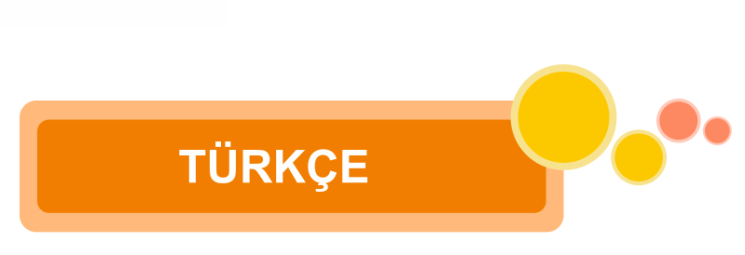 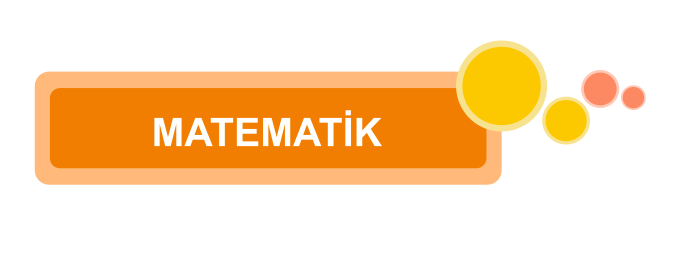 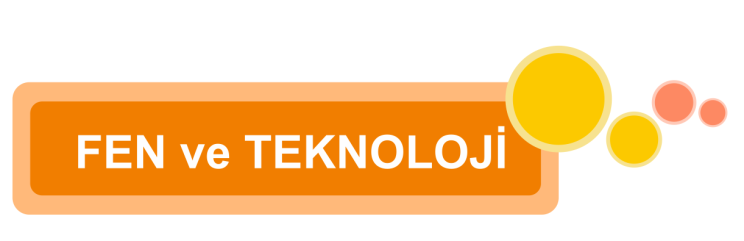 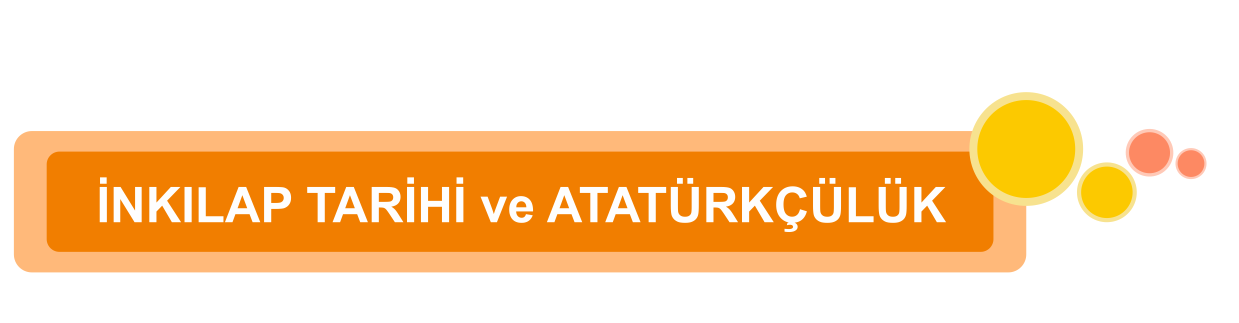 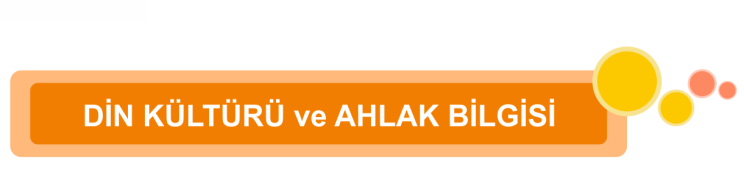 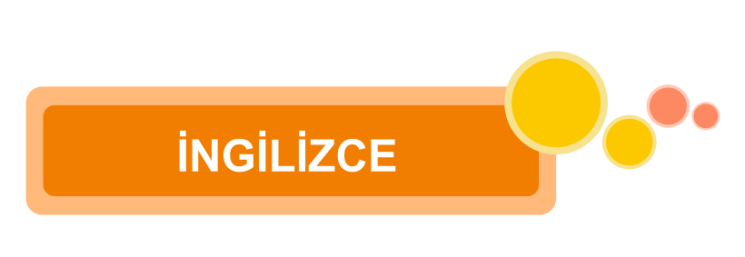 TÜRKÇETÜRKÇEADI SOYADIOKULAHMET TEZCANGÜMÜŞLER ORTAOKULUDEMET ADIYAMANATATÜRK MTALÖMER ADIYAMANNİĞDE İL MEM ARGES.SEÇİL ERYİĞİTİÇMELİ ŞEHİT DAVUT YILDIZ ORTAOKULUTUĞBA GÜLSOYKARAATLI FATMA CUMA ALİ YILMAZ OO.UFUK ÖZGÜRKANUNİ SULTAN SÜLEYMAN OOMATEMATİKMATEMATİKADI SOYADIOKULEKREM YABAŞKEMAL AYDOĞAN ORTAOKULUFATİH ÖZTÜRKKEMAL AYDOĞAN ORTAOKULUİSMAİL ÖZKANGÜMÜŞLER ORTAOKULUMELTEM TAŞLIİÇMELİ ŞEHİT DAVUT YILDIZ ORTAOKULUOĞUZ HAN ARAKAYAYILDIZTEPE ZEYNEP ERDEN O.OOSMAN ASMAKAYAKEMAL AYDOĞAN ORTAOKULUSERANT MALİK MERİÇAĞCAŞAR HAZİM ARSLANBAY O.OSERHAT ERBAŞMELİKŞAH ORTAOKULUFEN ve TEKNOLOJİFEN ve TEKNOLOJİADI SOYADIOKULABDURRAHMAN KARAŞAHİNNİĞDE İL MEM ARGEBURAK SAÇAREDİKLİ ŞH. AYHAN ARIKAN OO.GAMZE ALAKÖSEEDİKLİ ŞEHİTİ İHSAN Y.OOLEVENT EKERİÇMELİ ŞEHİT DAVUT YILDIZ ORTAOKULUMEHMET EMRAH AYDINHACIBEYLİ ORTAOKULUMEHMET TÜRKMENOĞLUYEŞİL GÖLCÜK ŞEHİT OSMAN TURGUT OOMEHMET UYSALKEMAL AYDOĞAN ORTAOKULUMUSTAFA DEMİRDİREKKANUNİ SULTAN SÜLEYMAN OORAMAZAN BOZDAŞORHANLI ORTAOKULUİNGİLİZCEİNGİLİZCEADI SOYADIOKULBURÇİN İŞCANİÇMELİ ŞEHİT DAVUT YILDIZ OO.MERVE ÖZÜAKYILDIZTEPE ZEYNEP ERDEN OO.NERMİN TOPRAKKANUNİ SULTAN SÜLEYMAN OO.TUĞBA KARAOVACIK ŞEHİT BAYRAM AKSOY OO.UĞUR DEMİRNİĞDE İL MEM ARGEDİN KÜLTÜRÜ ve AHLAK BİLGİSİDİN KÜLTÜRÜ ve AHLAK BİLGİSİADI SOYADIOKULFEVZİ KAYHANKİLEDERE ORTAOKULUİSTİKLAL SOYLUİMAM HATİP ORTAOKULUMAHMUT ÖZBEKEDİKLİ ŞH. AYHAN ARIKAN OO.YASİN DOĞANİMAM HATİP ORTAOKULUİNKILAP TARİHİ VE ATATÜRKÇÜLÜKİNKILAP TARİHİ VE ATATÜRKÇÜLÜKADI SOYADIOKULAHMET KILIÇKEMAL AYDOĞAN ORTAOKULUGÖKHAN YILDIZ5 ŞUBAT ORTAOKULUHÜSEYİN YÜCELKANUNİ SULTAN SÜLEYMAN OOÖMER BİLGENYILDIZTEPE ZEYNEP ERDEN ORTAOKULURAMAZAN KOYUNCUGÜMÜŞLER ORTAOKULUSAMİ DUTARKARAATLI FATMA CUMA ALİ YILMAZ OO.1.Aşağıdaki cümlelerin hangisinde ikileme farklı şekilde oluşturulmuştur?Aşağıdaki cümlelerin hangisinde ikileme farklı şekilde oluşturulmuştur?A)Eski püskü kıyafetlerle çalışıyordu.B)Aşağı yukarı 5 senedir görüşmedik.C)Bütün konuları iyi kötü öğrenmiş.D)İleri geri konuşunca moralim bozuldu..2.Karşısındaki insanı doğrudan değil de dolaylı olarak tehdit etme durumunu ifade eden deyim aşağıdakilerden hangisidir?Karşısındaki insanı doğrudan değil de dolaylı olarak tehdit etme durumunu ifade eden deyim aşağıdakilerden hangisidir?A)Kaş yaparken göz çıkarmakB)Aba(pardösü) altından sopa göstermekC)Sinirinden küplere binmekD)Korktuğu başına gelmek3.Nasreddin Hoca’nın komşusunun, Hoca’ya ödünç verdiği kazanın doğurduğuna inanıp öldüğüne inanmaması aşağıdaki atasözlerinden hangisi ile ifade edilirse en uygun olur?Nasreddin Hoca’nın komşusunun, Hoca’ya ödünç verdiği kazanın doğurduğuna inanıp öldüğüne inanmaması aşağıdaki atasözlerinden hangisi ile ifade edilirse en uygun olur?A) Az veren candan, çok veren maldan.B) Kaz gelecek yerden tavuk esirgenmez.C) Az tamah çok zarar getirir.D) Mal canın yongasıdır.4.Aşağıdaki deyimlerden hangisi diğerlerinden farklı bir duyguyu ifade eder?Aşağıdaki deyimlerden hangisi diğerlerinden farklı bir duyguyu ifade eder?A) İçi geçmek.B) İçi açılmak.C) Rahat bir nefes almak.D) Yüreğine su serpmek.5.Aşağıdaki cümlelerden hangisinde “ayak” kelimesi terim anlamlı olarak kullanılmıştır?Aşağıdaki cümlelerden hangisinde “ayak” kelimesi terim anlamlı olarak kullanılmıştır?A)Ayakkabıların ayağına küçük gelemeye başladı.B)Ayaklı mani bir mani çeşididir.C)“Kendi ayağınla döneceksin.” dedi.D)Ayağını yorganına göre uzat.6.“Ders esnasında, birdenbire dışarı çıkınca telaşa kapıldık.” cümlesinde altı çizili sözcük ile aşağıdaki sözcük çiftlerinden hangisi yakın anlamlıdır?“Ders esnasında, birdenbire dışarı çıkınca telaşa kapıldık.” cümlesinde altı çizili sözcük ile aşağıdaki sözcük çiftlerinden hangisi yakın anlamlıdır?A)Sessizce- yavaşçaB)Sessizce- anidenC)Aniden- ansızınD)Gizlice - ansızın7.Aşağıdaki cümlelerden hangisi “Sıra dışı düşünceleri ile bizi şaşırttı.” cümlesi ile yakın anlamlıdır?Aşağıdaki cümlelerden hangisi “Sıra dışı düşünceleri ile bizi şaşırttı.” cümlesi ile yakın anlamlıdır?A)Alışılmışın dışında  düşüncelerin var.B)Düşüncesiz sözlerinle yine onu üzdün.C)Her zamanki gibi beni şaşırtmadın.D)Saçma sapan sözler söyledin.8.Aşağıdaki kelimelerden hangisi “Her işini baştan savma yapıyorsun.” cümlesindeki altı çizili sözcük grubu ile yakın anlamlı değildir?Aşağıdaki kelimelerden hangisi “Her işini baştan savma yapıyorsun.” cümlesindeki altı çizili sözcük grubu ile yakın anlamlı değildir?A)GelişigüzelB)Özen göstermedenC)İtina ileD)Önemsemeden9.Aşağıdakilerden hangisi “Çalışmaya başladığım günden beri karınca kararınca aileme destek olmaya çalışıyorum.” cümlesinde geçen deyimin açıklamasıdır?Aşağıdakilerden hangisi “Çalışmaya başladığım günden beri karınca kararınca aileme destek olmaya çalışıyorum.” cümlesinde geçen deyimin açıklamasıdır?A)Elinden gelenin fazlasını yapmakB)Çok çalışarak kendini yıpratmakC)İstemediği halde iyilik yapmakD)Elinden geldiğince destek olmak10.Aşağıdaki cümlelerin hangisinde zıt anlamlı kelimeler bir arada kullanılmıştır?Aşağıdaki cümlelerin hangisinde zıt anlamlı kelimeler bir arada kullanılmıştır?A)Bütün dünya bir araya gelse beni bu işten caydıramaz.B)Senin yüzünden az kalsın çok büyük bir kaza   yapacaktık.C)Kılık kıyafetine dikkat etmezsen seni işten atacaklar.D)Karanlık dünyama ışık saçtın aniden.                                      1.1.biz2.plan3.meşgulken4.olagelen5.tümüdür6şeylerin7.hayat8.yapmakla	Yukarıdaki kelimelerden anlamlı ve kurallı bir cümle oluşturulmak istendiğinde sıralama nasıl olmalıdır?1.biz2.plan3.meşgulken4.olagelen5.tümüdür6şeylerin7.hayat8.yapmakla	Yukarıdaki kelimelerden anlamlı ve kurallı bir cümle oluşturulmak istendiğinde sıralama nasıl olmalıdır?A)8 5 4 3 2 1 6 7B)7 1 2 8 3 4 6 5	C)1 2 3 4 5 6 7 8D)3 4 6 5 2 1 8 7              2.“Göz” kelimesi aşağıdaki deyimlerden hangisinde gerçek anlamıyla kullanılmıştır?“Göz” kelimesi aşağıdaki deyimlerden hangisinde gerçek anlamıyla kullanılmıştır?A)Göze gelmek.B)Göze girmek.C)Gözden düşmek.D)Göz göze gelmek.3.‘O tür davalara biz değil, karsı bina bakıyor.’Altı çizili sözcüktekine benzer durum aşağıdaki cümlelerin hangisinde yoktur?‘O tür davalara biz değil, karsı bina bakıyor.’Altı çizili sözcüktekine benzer durum aşağıdaki cümlelerin hangisinde yoktur?A)O kadar acıkmış ki iki tabak yedi.B)Dışarı çok soğuk sobayı yak.C)Yeni yasa tasarısı meclisi karıştırdı.D)  Mahalledeki herkes yarın burada toplanacak.4.“Bu konuda makale yazmış araştırmacıların sayısı bir elin parmaklarını geçmez.” Yukarıdaki cümlede altı çizili kelime grubunun cümleye kattığı anlam aşağıdaki cümlelerin hangisinde kullanılmıştır?“Bu konuda makale yazmış araştırmacıların sayısı bir elin parmaklarını geçmez.” Yukarıdaki cümlede altı çizili kelime grubunun cümleye kattığı anlam aşağıdaki cümlelerin hangisinde kullanılmıştır?A)Araba kullanırken çok dikkat etmelisin.B)Bu akşam kaç tane soru çözdün?C)Eninde sonunda benimle konuşacaksın.D)Bu şehirde tanıdığım çok az arkadaşım var.5.Bir kızı olmalıymış insanın bu hayattaBir gülümsemesiyle dünyalara bedel olanDokunduğu yerde güller açtıranCan suyu gibi cana can katanYukarıdaki dörtlükte hangi söz sanatları vardır?Bir kızı olmalıymış insanın bu hayattaBir gülümsemesiyle dünyalara bedel olanDokunduğu yerde güller açtıranCan suyu gibi cana can katanYukarıdaki dörtlükte hangi söz sanatları vardır?A) Abartma –benzetmeB) Kişileştirme –benzetmeC) Konuşturma- abartmaD)   Benzetme- mecaz                  6.“Annemlerin bugün geleceğini öğrenince iki ayağım bir pabuca girdi.” cümlesindeki deyimin yerine aşağıdaki hangi deyimi getirirsek cümlenin anlamında bir bozulma olmaz?“Annemlerin bugün geleceğini öğrenince iki ayağım bir pabuca girdi.” cümlesindeki deyimin yerine aşağıdaki hangi deyimi getirirsek cümlenin anlamında bir bozulma olmaz?A)Acayip sevindim.B)Aklıma takıldı.C)Pek önemsemedim.D)Çok telaşlandım.7.Aşağıdaki cümlelerin hangisinde deyim açıklamasıyla verilmiştir?Aşağıdaki cümlelerin hangisinde deyim açıklamasıyla verilmiştir?A)Öğretmeninin verdiği ödevi yapmamak için bahaneler öne sürüyor, bin dereden su getiriyordu.B)İsteklerin bir türlü bitmiyor, her geçen gün artıyor.C)Onu kardeşimin yanında görünce içime kurt düştü, oradan bir süre ayrılamadım.D)Kalabalığın ortasında bana o sözleri söyleyince yerin dibine geçtim, çok şaşırdım.8.Meral Öğretmen, söz sanatlarını anlatırken öğrencilere "Aralarında çeşitli yönlerden ilgi bulunan iki kavramdan zayıf olanı güçlü olanla anlatmak." tanımını kullanmıştır.Meral Öğretmen'in bahsettiği söz sanatı aşağıdakilerden hangisidir?Meral Öğretmen, söz sanatlarını anlatırken öğrencilere "Aralarında çeşitli yönlerden ilgi bulunan iki kavramdan zayıf olanı güçlü olanla anlatmak." tanımını kullanmıştır.Meral Öğretmen'in bahsettiği söz sanatı aşağıdakilerden hangisidir?A)BenzetmeB)KişileştirmeC)MübalağaD)Konuşturma9.“Dün gördüğüm bebeğin minik elleri pamuk gibiydi.” Cümlesindeki benzetmede, benzetme sanatının hangi ögesi yoktur?“Dün gördüğüm bebeğin minik elleri pamuk gibiydi.” Cümlesindeki benzetmede, benzetme sanatının hangi ögesi yoktur?A)BenzeyenB)Kendisine benzetilenC)Benzetme yönüD)Benzetme edatı1.Aşağıdaki cümlelerin hangisinde bütün kelimeler gerçek anlamında kullanılmıştır?Aşağıdaki cümlelerin hangisinde bütün kelimeler gerçek anlamında kullanılmıştır?A)Beni derin bir düşünce sardı.B)Şehit haberleri yurda ateş düşürdü.C)Sonbaharda ağaçların yaprakları   döküldü.D)Sınavda birinci olunca burnu kalktı.2.Aşağıdaki cümlelerin hangisinde eş anlamlı bir kelime yoktur?Aşağıdaki cümlelerin hangisinde eş anlamlı bir kelime yoktur?A)Öğrenciler zil çalınca içeri girdi.B)Doktor hastalarını muayene etti.C)  Soruları teker teker cevapladı.D)Defterlerinizi çantanıza yerleştirin.3. Aşağıdaki cümlelerin hangisinde terim anlamlı bir kelime yoktur? Aşağıdaki cümlelerin hangisinde terim anlamlı bir kelime yoktur?A)Matematik dersinde açı konusunu bitirdik.B)İzohips haritalarını anlayamadım.C) Oynayacağımız oyun üç perdeden oluşuyordu.D)Türkçeden bütün konuları bitirdim.4.Aşağıdaki ikilemelerden hangisi yansımadan türememiştir?Aşağıdaki ikilemelerden hangisi yansımadan türememiştir?A)Kuşlar hızlı hızlı uçuyordu.B)Yukarı kattan patır kütür sesler geldi.C) Arkadaşlar fısıl fısıl konuşuyorlardı.D)Rüzgarda yapraklar hışır hışır uçuşuyordu.5.Aşağıdaki cümlelerin hangisinde mecaz anlamlı kelime vardır?Aşağıdaki cümlelerin hangisinde mecaz anlamlı kelime vardır?A)Zil çaldı eşyalarınızı çantalarınıza koyun.B)Kardeşini dövdüklerini görünce gözü döndü.C) İlkbahar mevsimi en güzel mevsimdir.D) Olaylar karşısında hep cesurdu.6.Aşağıdaki cümlelerin hangisinde soyut anlamlı kelime somut anlamda kullanılmıştır? Aşağıdaki cümlelerin hangisinde soyut anlamlı kelime somut anlamda kullanılmıştır? A)Enerjisi ile bütün sınıfı harekete geçirdi.B)Olumlu düşününce işler kolay göründü.C)Sevgisini aldığı hediyelerle gösterirdi.D)Valizine bir parça mutluluk koydu.7.Aşağıdaki seçeneklerden hangisinde deyimin açıklaması yanlış verilmiştir?Aşağıdaki seçeneklerden hangisinde deyimin açıklaması yanlış verilmiştir?A)Göze girmek : gözüne bir şey kaçmakB)Uzun etmek : nazlanmak, sözünde direnmekC)Ucu ucuna : ancak yetişecek kadarD)Umurunda olmamak : aldırış etmemek 8.Aşağıdaki seçeneklerin hangisinde deyimin açıklaması doğru verilmiştir?Aşağıdaki seçeneklerin hangisinde deyimin açıklaması doğru verilmiştir?A)Mesken tutmak :  evini taşımakB)El üstünde tutmak : çok değer verip, sevmek.C)Mumla aramak : kaybettiği mumu aramakD)El ele vermek :  tokalaşmak9.Toplantı başlayacağı sırada gerekli evrakları bulamayınca ……………… ………….     ………………… .Yukarıdaki cümlede boş bırakılan kısımlar aşağıdakilerden hangisi ile tamamlanmalıdır?Toplantı başlayacağı sırada gerekli evrakları bulamayınca ……………… ………….     ………………… .Yukarıdaki cümlede boş bırakılan kısımlar aşağıdakilerden hangisi ile tamamlanmalıdır?A)Arkadaşları ile tatile çıktı.B)Özlediği memleketini hatırladı.C)İki ayağı bir pabuca girdi.D)Etekleri zil çaldı.10.Bir olayı, iddiayı abartılı bir şeklide anlatmak için kullanılan deyim aşağıdakilerden hangisidir?Bir olayı, iddiayı abartılı bir şeklide anlatmak için kullanılan deyim aşağıdakilerden hangisidir?A)Pire için yorgan yakmakB)Bire bin katmakC)Gemileri yakmakD)İçi içine sığmamak1.x.y < 0  ve  y < 0   eşitsizliklerini birlikte sağlayan (x,y)  sıralı ikilileri koordinat düzleminde hangi bölgede bulunur?x.y < 0  ve  y < 0   eşitsizliklerini birlikte sağlayan (x,y)  sıralı ikilileri koordinat düzleminde hangi bölgede bulunur?x.y < 0  ve  y < 0   eşitsizliklerini birlikte sağlayan (x,y)  sıralı ikilileri koordinat düzleminde hangi bölgede bulunur?x.y < 0  ve  y < 0   eşitsizliklerini birlikte sağlayan (x,y)  sıralı ikilileri koordinat düzleminde hangi bölgede bulunur?A)IB)IIC)IIID)IV2.Doğrusal eşitsizliğini aşağıdaki noktalardan hangisi sağlar?Doğrusal eşitsizliğini aşağıdaki noktalardan hangisi sağlar?A)(-3,9)B)(-1,-6)C)(0,0)D)(18,-12)3.Aşağıda koordinatı verilen noktalardan hangisi  eşitsizliğinin çözüm kümesine ait değildir?Aşağıda koordinatı verilen noktalardan hangisi  eşitsizliğinin çözüm kümesine ait değildir?Aşağıda koordinatı verilen noktalardan hangisi  eşitsizliğinin çözüm kümesine ait değildir?Aşağıda koordinatı verilen noktalardan hangisi  eşitsizliğinin çözüm kümesine ait değildir?A) (0,-10)B)(4,0)C) (5,2)D)(5,5)4.ax – 3y < 15 Eşitsizliğini, B(-2,3) noktası sağladığına göre a’nın en küçük tamsayı değeri kaçtır? ax – 3y < 15 Eşitsizliğini, B(-2,3) noktası sağladığına göre a’nın en küçük tamsayı değeri kaçtır? ax – 3y < 15 Eşitsizliğini, B(-2,3) noktası sağladığına göre a’nın en küçük tamsayı değeri kaçtır? ax – 3y < 15 Eşitsizliğini, B(-2,3) noktası sağladığına göre a’nın en küçük tamsayı değeri kaçtır? A) -12B)-13C) -11D)-85.Yukarıdaki doğrusal eşitsizliğin grafiği çizildiğinde aşağıdaki sıralı ikililerden hangisi taralı alanda olur?Yukarıdaki doğrusal eşitsizliğin grafiği çizildiğinde aşağıdaki sıralı ikililerden hangisi taralı alanda olur?Yukarıdaki doğrusal eşitsizliğin grafiği çizildiğinde aşağıdaki sıralı ikililerden hangisi taralı alanda olur?Yukarıdaki doğrusal eşitsizliğin grafiği çizildiğinde aşağıdaki sıralı ikililerden hangisi taralı alanda olur?A)(10,10)B)(-6,-6)C)(3,4)D)(4,3)6.x ≤ 2x ≥ -3y ≤ 2y ≥- 3x ≤ 2x ≥ -3y ≤ 2y ≥- 3Eşitsizliklerinin çözüm kümesininkoordinat düzleminde kapladığı alan kaç birim karedir?Eşitsizliklerinin çözüm kümesininkoordinat düzleminde kapladığı alan kaç birim karedir?Eşitsizliklerinin çözüm kümesininkoordinat düzleminde kapladığı alan kaç birim karedir?A) 9  9 B) 16C)2020D) 257.Aşağıdaki noktalardan hangisi 2x - y ≤ 4 doğrusal eşitsizliğini sağlar?Aşağıdaki noktalardan hangisi 2x - y ≤ 4 doğrusal eşitsizliğini sağlar?Aşağıdaki noktalardan hangisi 2x - y ≤ 4 doğrusal eşitsizliğini sağlar?Aşağıdaki noktalardan hangisi 2x - y ≤ 4 doğrusal eşitsizliğini sağlar?A) (3,-2)B) (0,-1)C)(1,-4)D) (1,-3)8.Aşağıdaki noktalardan hangisi x - 2y ≤ 6 doğrusal eşitsizliğini sağlamaz?Aşağıdaki noktalardan hangisi x - 2y ≤ 6 doğrusal eşitsizliğini sağlamaz?Aşağıdaki noktalardan hangisi x - 2y ≤ 6 doğrusal eşitsizliğini sağlamaz?Aşağıdaki noktalardan hangisi x - 2y ≤ 6 doğrusal eşitsizliğini sağlamaz?A) (2,-2)B) (2,-1)C)(2,-4)D) (1,3)9.1 ≤ x ≤ 3 ve 2 ≤ y ≤ 4 şeklinde verilen eşitsizliklerin grafiğinin alanı aşağıdakilerden hangisidir?1 ≤ x ≤ 3 ve 2 ≤ y ≤ 4 şeklinde verilen eşitsizliklerin grafiğinin alanı aşağıdakilerden hangisidir?1 ≤ x ≤ 3 ve 2 ≤ y ≤ 4 şeklinde verilen eşitsizliklerin grafiğinin alanı aşağıdakilerden hangisidir?1 ≤ x ≤ 3 ve 2 ≤ y ≤ 4 şeklinde verilen eşitsizliklerin grafiğinin alanı aşağıdakilerden hangisidir?A)2B)3C)4D)810.A ≤ x ≤3 ve 2 ≤ y ≤ 4 şeklinde verilen denklemlerin grafiğinin alanı 8 br2 ise A aşağıdakilerden hangisidir?A ≤ x ≤3 ve 2 ≤ y ≤ 4 şeklinde verilen denklemlerin grafiğinin alanı 8 br2 ise A aşağıdakilerden hangisidir?A ≤ x ≤3 ve 2 ≤ y ≤ 4 şeklinde verilen denklemlerin grafiğinin alanı 8 br2 ise A aşağıdakilerden hangisidir?A ≤ x ≤3 ve 2 ≤ y ≤ 4 şeklinde verilen denklemlerin grafiğinin alanı 8 br2 ise A aşağıdakilerden hangisidir?A)-1B)0C)1D)211.-11 ≤ x ≤ -7   ve   -3 ≤ y ≤ a     eşitsizlik   sistemini  sağlayan  noktaların  bulunduğu  bölgenin  alanı  8 birimkare  olduğuna  göre,  a  kaçtır?-11 ≤ x ≤ -7   ve   -3 ≤ y ≤ a     eşitsizlik   sistemini  sağlayan  noktaların  bulunduğu  bölgenin  alanı  8 birimkare  olduğuna  göre,  a  kaçtır?-11 ≤ x ≤ -7   ve   -3 ≤ y ≤ a     eşitsizlik   sistemini  sağlayan  noktaların  bulunduğu  bölgenin  alanı  8 birimkare  olduğuna  göre,  a  kaçtır?-11 ≤ x ≤ -7   ve   -3 ≤ y ≤ a     eşitsizlik   sistemini  sağlayan  noktaların  bulunduğu  bölgenin  alanı  8 birimkare  olduğuna  göre,  a  kaçtır?A)-1B)0C)1D)212.-10 ≤ x ≤ -4   ve   b ≤ y ≤ a     eşitsizlik   sistemini  sağlayan  noktaların  bulunduğu  bölgenin  alanı  24 birimkare  olduğuna  göre,  (a,b)  ikilisi aşağıdakilerden hangisi olabilir?-10 ≤ x ≤ -4   ve   b ≤ y ≤ a     eşitsizlik   sistemini  sağlayan  noktaların  bulunduğu  bölgenin  alanı  24 birimkare  olduğuna  göre,  (a,b)  ikilisi aşağıdakilerden hangisi olabilir?-10 ≤ x ≤ -4   ve   b ≤ y ≤ a     eşitsizlik   sistemini  sağlayan  noktaların  bulunduğu  bölgenin  alanı  24 birimkare  olduğuna  göre,  (a,b)  ikilisi aşağıdakilerden hangisi olabilir?-10 ≤ x ≤ -4   ve   b ≤ y ≤ a     eşitsizlik   sistemini  sağlayan  noktaların  bulunduğu  bölgenin  alanı  24 birimkare  olduğuna  göre,  (a,b)  ikilisi aşağıdakilerden hangisi olabilir?A)(2,-2)B)(5,-4)C)(3,-3)D)(5,-2)1.Yukarıda verilen eşitsizliğin grafiği aşağıdakilerden hangisidir?  Yukarıda verilen eşitsizliğin grafiği aşağıdakilerden hangisidir?  Yukarıda verilen eşitsizliğin grafiği aşağıdakilerden hangisidir?  Yukarıda verilen eşitsizliğin grafiği aşağıdakilerden hangisidir?  A)B)C)D)2.Çözüm kümesi yukarıdaki grafikte verilen eşitsizlik aşağıdakilerden hangisidir?Çözüm kümesi yukarıdaki grafikte verilen eşitsizlik aşağıdakilerden hangisidir?Çözüm kümesi yukarıdaki grafikte verilen eşitsizlik aşağıdakilerden hangisidir?Çözüm kümesi yukarıdaki grafikte verilen eşitsizlik aşağıdakilerden hangisidir?A)B)C)D)3.Yukarıda verilen eşitsizliğin grafiği aşağıdakilerden hangisidir?  Yukarıda verilen eşitsizliğin grafiği aşağıdakilerden hangisidir?  Yukarıda verilen eşitsizliğin grafiği aşağıdakilerden hangisidir?  Yukarıda verilen eşitsizliğin grafiği aşağıdakilerden hangisidir?  A)B)C)D)4.Eşitsizliğinin çözüm kümesi aşağıdaki grafiklerden hangisinde verilmiştir?Eşitsizliğinin çözüm kümesi aşağıdaki grafiklerden hangisinde verilmiştir?Eşitsizliğinin çözüm kümesi aşağıdaki grafiklerden hangisinde verilmiştir?Eşitsizliğinin çözüm kümesi aşağıdaki grafiklerden hangisinde verilmiştir?Eşitsizliğinin çözüm kümesi aşağıdaki grafiklerden hangisinde verilmiştir?A)B)C)D)5.Koordinat düzleminde gösterilen taralı bölge aşağıdaki eşitsizliklerden hangisi ile belirtilir?Koordinat düzleminde gösterilen taralı bölge aşağıdaki eşitsizliklerden hangisi ile belirtilir?Koordinat düzleminde gösterilen taralı bölge aşağıdaki eşitsizliklerden hangisi ile belirtilir?Koordinat düzleminde gösterilen taralı bölge aşağıdaki eşitsizliklerden hangisi ile belirtilir?A)B)C) 2y – 3x < 12 D)2y – 3x > 12 6.Şekildeki taralı bölgeyi oluşturan noktalar kümesi aşağıdaki eşitsizliklerden hangisinin çözüm kümesidir?Şekildeki taralı bölgeyi oluşturan noktalar kümesi aşağıdaki eşitsizliklerden hangisinin çözüm kümesidir?Şekildeki taralı bölgeyi oluşturan noktalar kümesi aşağıdaki eşitsizliklerden hangisinin çözüm kümesidir?Şekildeki taralı bölgeyi oluşturan noktalar kümesi aşağıdaki eşitsizliklerden hangisinin çözüm kümesidir?A) 3x + y < 3B)3x + y > 3C)D)7.Aşağıdaki noktalardan hangisi verilen koordinat düzlemindeki taralı bölgede yer almaz?Aşağıdaki noktalardan hangisi verilen koordinat düzlemindeki taralı bölgede yer almaz?Aşağıdaki noktalardan hangisi verilen koordinat düzlemindeki taralı bölgede yer almaz?Aşağıdaki noktalardan hangisi verilen koordinat düzlemindeki taralı bölgede yer almaz?A) (-2,1)B)(2,3)C) (-4,-3)D)(0,0)8.Şekilde ortak çözümü verilen eşitsizlikler aşağıdakilerden hangisinde verilmiştir?Şekilde ortak çözümü verilen eşitsizlikler aşağıdakilerden hangisinde verilmiştir?A)x+2<0y<1B)x+20y1C)x+20y  1D)x-2<0y>11.Yukarıdaki şekilde arabanın gittiği yolun eğimi yüzde kaçtır?Yukarıdaki şekilde arabanın gittiği yolun eğimi yüzde kaçtır?Yukarıdaki şekilde arabanın gittiği yolun eğimi yüzde kaçtır?Yukarıdaki şekilde arabanın gittiği yolun eğimi yüzde kaçtır?A) 30B)40C) 50D)602.Yukarıda verilen yolun eğimi %25 olduğuna göre x kaçtır?Yukarıda verilen yolun eğimi %25 olduğuna göre x kaçtır?Yukarıda verilen yolun eğimi %25 olduğuna göre x kaçtır?Yukarıda verilen yolun eğimi %25 olduğuna göre x kaçtır?A) 20B)80C) 120D)1603.Noktalı zemin üzerinde gösterilen AC yolunun eğimi aşağıdakilerden hangisidir?Noktalı zemin üzerinde gösterilen AC yolunun eğimi aşağıdakilerden hangisidir?Noktalı zemin üzerinde gösterilen AC yolunun eğimi aşağıdakilerden hangisidir?Noktalı zemin üzerinde gösterilen AC yolunun eğimi aşağıdakilerden hangisidir?A)%80B)%75C)%60D)%504.Tamer yüklü olan el arabasını en fazla %60 eğimli bir rampadan çıkarabilmektedir. Buna göre aşağıdaki rampalardan hangisini kullanamaz?Tamer yüklü olan el arabasını en fazla %60 eğimli bir rampadan çıkarabilmektedir. Buna göre aşağıdaki rampalardan hangisini kullanamaz?Tamer yüklü olan el arabasını en fazla %60 eğimli bir rampadan çıkarabilmektedir. Buna göre aşağıdaki rampalardan hangisini kullanamaz?Tamer yüklü olan el arabasını en fazla %60 eğimli bir rampadan çıkarabilmektedir. Buna göre aşağıdaki rampalardan hangisini kullanamaz?A)B)C)D)5.İki çıta birbirine dik olacak şekilde sabitlenmiş, eşit aralıklarla üzerlerine çiviler çakılmıştır. Bir lastik hangi iki çiviye takılırsa lastiğin eğimi 0,4 olur? İki çıta birbirine dik olacak şekilde sabitlenmiş, eşit aralıklarla üzerlerine çiviler çakılmıştır. Bir lastik hangi iki çiviye takılırsa lastiğin eğimi 0,4 olur? İki çıta birbirine dik olacak şekilde sabitlenmiş, eşit aralıklarla üzerlerine çiviler çakılmıştır. Bir lastik hangi iki çiviye takılırsa lastiğin eğimi 0,4 olur? İki çıta birbirine dik olacak şekilde sabitlenmiş, eşit aralıklarla üzerlerine çiviler çakılmıştır. Bir lastik hangi iki çiviye takılırsa lastiğin eğimi 0,4 olur? A) D-2B)E-3C)E-2D)F-36.Yukarıdaki şekilde verilen rampa modelinde  |AB|=10m ve |BC|=50m olduğuna göre, bu rampanın eğimi kaçtır?Yukarıdaki şekilde verilen rampa modelinde  |AB|=10m ve |BC|=50m olduğuna göre, bu rampanın eğimi kaçtır?Yukarıdaki şekilde verilen rampa modelinde  |AB|=10m ve |BC|=50m olduğuna göre, bu rampanın eğimi kaçtır?Yukarıdaki şekilde verilen rampa modelinde  |AB|=10m ve |BC|=50m olduğuna göre, bu rampanın eğimi kaçtır?A)0,2B)0,4C)0,6D)0,77.                                               20mDik üçgen şeklindeki rampanın eğimi % 15 olduğuna göre diğer dik kenar IABI kaç m’dir?                                               20mDik üçgen şeklindeki rampanın eğimi % 15 olduğuna göre diğer dik kenar IABI kaç m’dir?                                               20mDik üçgen şeklindeki rampanın eğimi % 15 olduğuna göre diğer dik kenar IABI kaç m’dir?                                               20mDik üçgen şeklindeki rampanın eğimi % 15 olduğuna göre diğer dik kenar IABI kaç m’dir?A)3B)4C)5D)68.Eğimi en fazla 1,5 olan bir rampayı tırmanabilen bir traktör A noktasından harekete başlarsa hangi noktaya kadar ulaşabilir?Eğimi en fazla 1,5 olan bir rampayı tırmanabilen bir traktör A noktasından harekete başlarsa hangi noktaya kadar ulaşabilir?Eğimi en fazla 1,5 olan bir rampayı tırmanabilen bir traktör A noktasından harekete başlarsa hangi noktaya kadar ulaşabilir?Eğimi en fazla 1,5 olan bir rampayı tırmanabilen bir traktör A noktasından harekete başlarsa hangi noktaya kadar ulaşabilir?A)BB)CC)DD)E9.Koordinat düzleminde verilen d doğrusunun eğimi 2/3 ise a, kaçtır?         Koordinat düzleminde verilen d doğrusunun eğimi 2/3 ise a, kaçtır?         Koordinat düzleminde verilen d doğrusunun eğimi 2/3 ise a, kaçtır?         Koordinat düzleminde verilen d doğrusunun eğimi 2/3 ise a, kaçtır?         A)6B)3C)-3D)-61.C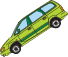 A                                                                BŞekildeki araba  %25 eğime sahip bir yolda gitmek-tedir. |AC| = 160 m olduğuna göre |AB| kaç m dir?CA                                                                BŞekildeki araba  %25 eğime sahip bir yolda gitmek-tedir. |AC| = 160 m olduğuna göre |AB| kaç m dir?CA                                                                BŞekildeki araba  %25 eğime sahip bir yolda gitmek-tedir. |AC| = 160 m olduğuna göre |AB| kaç m dir?CA                                                                BŞekildeki araba  %25 eğime sahip bir yolda gitmek-tedir. |AC| = 160 m olduğuna göre |AB| kaç m dir?A)40B)160C)   320D)  6402.Yukarıda d doğrusunun eksenleri kestiği noktalar verilmiştir. Buna göre, d doğrusunun eğimi kaçtır?Yukarıda d doğrusunun eksenleri kestiği noktalar verilmiştir. Buna göre, d doğrusunun eğimi kaçtır?Yukarıda d doğrusunun eksenleri kestiği noktalar verilmiştir. Buna göre, d doğrusunun eğimi kaçtır?Yukarıda d doğrusunun eksenleri kestiği noktalar verilmiştir. Buna göre, d doğrusunun eğimi kaçtır?A)B)C)D)3.Yukarıda d doğrusunun eksenleri kestiği noktalar verilmiştir. Buna göre, d doğrusunun eğimi kaçtır?Yukarıda d doğrusunun eksenleri kestiği noktalar verilmiştir. Buna göre, d doğrusunun eğimi kaçtır?Yukarıda d doğrusunun eksenleri kestiği noktalar verilmiştir. Buna göre, d doğrusunun eğimi kaçtır?Yukarıda d doğrusunun eksenleri kestiği noktalar verilmiştir. Buna göre, d doğrusunun eğimi kaçtır?A)1B)-1C)2D)-24.Yukarıda d doğrusunun eksenleri kestiği noktalar verilmiştir. Buna göre, d doğrusunun eğimi kaçtır?Yukarıda d doğrusunun eksenleri kestiği noktalar verilmiştir. Buna göre, d doğrusunun eğimi kaçtır?Yukarıda d doğrusunun eksenleri kestiği noktalar verilmiştir. Buna göre, d doğrusunun eğimi kaçtır?Yukarıda d doğrusunun eksenleri kestiği noktalar verilmiştir. Buna göre, d doğrusunun eğimi kaçtır?A)1B)-1C)2D)-25. ve 2 olan doğruların eğimleri sırasıyla aşağıdakilerden hangisinde doğru verilmiştir? ve 2 olan doğruların eğimleri sırasıyla aşağıdakilerden hangisinde doğru verilmiştir?A)-1  ,  -2B)-2  ,  -1C)2  ,  -1/2D)-1/2  ,  26.Aşağıda verilenlerden hangisi yanlıştır?Aşağıda verilenlerden hangisi yanlıştır?A)3x+4y-3=0 doğrusunun eğimi  tür.B)doğrusunun eğimi  tir.C)2x+3y=1 doğrusunun eğimi  tür.D)y=3x+1 doğrusunun eğimi 3 tür.7.Elif         :    Eğim açısı geniş açı ise eğim negatiftir.Enes      :    Yatay  doğruların eğimi sıfırdır.Furkan  :   Paralel doğruların eğimleri eşittir.Eğimle ilgili üç öğrencinin söylediği ifadelerden hangisi ya da hangileri doğrudur?Elif         :    Eğim açısı geniş açı ise eğim negatiftir.Enes      :    Yatay  doğruların eğimi sıfırdır.Furkan  :   Paralel doğruların eğimleri eşittir.Eğimle ilgili üç öğrencinin söylediği ifadelerden hangisi ya da hangileri doğrudur?Elif         :    Eğim açısı geniş açı ise eğim negatiftir.Enes      :    Yatay  doğruların eğimi sıfırdır.Furkan  :   Paralel doğruların eğimleri eşittir.Eğimle ilgili üç öğrencinin söylediği ifadelerden hangisi ya da hangileri doğrudur?Elif         :    Eğim açısı geniş açı ise eğim negatiftir.Enes      :    Yatay  doğruların eğimi sıfırdır.Furkan  :   Paralel doğruların eğimleri eşittir.Eğimle ilgili üç öğrencinin söylediği ifadelerden hangisi ya da hangileri doğrudur?A)ElifB)Elif, FurkanC) Enes, FurkanD)Elif, Enes, Furkan8.y = -5x + 5 doğrusunun eğimi kaçtır?y = -5x + 5 doğrusunun eğimi kaçtır?y = -5x + 5 doğrusunun eğimi kaçtır?y = -5x + 5 doğrusunun eğimi kaçtır?A)  5B)-5C) -1D)09.Denklemi 3x –4y + 5 = 0 olan doğrunun eğimi nedir?Denklemi 3x –4y + 5 = 0 olan doğrunun eğimi nedir?Denklemi 3x –4y + 5 = 0 olan doğrunun eğimi nedir?Denklemi 3x –4y + 5 = 0 olan doğrunun eğimi nedir?A)B)C)D)10.Koordinat düzleminde A(1, 2) ve B(5, 6) noktalarından geçen doğrunun eğimi kaçtır?Koordinat düzleminde A(1, 2) ve B(5, 6) noktalarından geçen doğrunun eğimi kaçtır?Koordinat düzleminde A(1, 2) ve B(5, 6) noktalarından geçen doğrunun eğimi kaçtır?Koordinat düzleminde A(1, 2) ve B(5, 6) noktalarından geçen doğrunun eğimi kaçtır?A)B)C)-1D)1.2y – ax = bDenklemi ile verilen doğrunun eğimi %25 ise a, kaçtır?2y – ax = bDenklemi ile verilen doğrunun eğimi %25 ise a, kaçtır?2y – ax = bDenklemi ile verilen doğrunun eğimi %25 ise a, kaçtır?2y – ax = bDenklemi ile verilen doğrunun eğimi %25 ise a, kaçtır?A)B)C)4D)-22.Denklemi (-m +3)x – (2m – 1)y +10 = 0 olan doğrunun eğimi olduğuna göre m kaçtır?Denklemi (-m +3)x – (2m – 1)y +10 = 0 olan doğrunun eğimi olduğuna göre m kaçtır?Denklemi (-m +3)x – (2m – 1)y +10 = 0 olan doğrunun eğimi olduğuna göre m kaçtır?Denklemi (-m +3)x – (2m – 1)y +10 = 0 olan doğrunun eğimi olduğuna göre m kaçtır?A) 3B)2C)-2D)-33.Bir yolun eğimi %40 olduğuna göre, bu eğimin kesirle ifadesi aşağıdakilerden hangisidir?Bir yolun eğimi %40 olduğuna göre, bu eğimin kesirle ifadesi aşağıdakilerden hangisidir?Bir yolun eğimi %40 olduğuna göre, bu eğimin kesirle ifadesi aşağıdakilerden hangisidir?Bir yolun eğimi %40 olduğuna göre, bu eğimin kesirle ifadesi aşağıdakilerden hangisidir?A)B)C)D)114.3y - ax +15 = 0Doğrusunun eğimi 5 olduğuna göre a kaçtır?3y - ax +15 = 0Doğrusunun eğimi 5 olduğuna göre a kaçtır?3y - ax +15 = 0Doğrusunun eğimi 5 olduğuna göre a kaçtır?3y - ax +15 = 0Doğrusunun eğimi 5 olduğuna göre a kaçtır?A)5                      B)-15C)15D)-55.”Eğimi m olan ve eksenleri kesen doğruların genel denklemi y=mx+n şeklindedir.”Buna göre eğimi 5 ve T(2,7) noktasından geçen doğrunun denklemi aşağıdakilerden hangisidir?”Eğimi m olan ve eksenleri kesen doğruların genel denklemi y=mx+n şeklindedir.”Buna göre eğimi 5 ve T(2,7) noktasından geçen doğrunun denklemi aşağıdakilerden hangisidir?”Eğimi m olan ve eksenleri kesen doğruların genel denklemi y=mx+n şeklindedir.”Buna göre eğimi 5 ve T(2,7) noktasından geçen doğrunun denklemi aşağıdakilerden hangisidir?”Eğimi m olan ve eksenleri kesen doğruların genel denklemi y=mx+n şeklindedir.”Buna göre eğimi 5 ve T(2,7) noktasından geçen doğrunun denklemi aşağıdakilerden hangisidir?A)y=-5x+3                      B)y=-5x-3                   C)y=5x+3                         D)y=5x-36.Orijinden ve A(3,2) noktasından geçen doğrunun eğimi kaçtır?Orijinden ve A(3,2) noktasından geçen doğrunun eğimi kaçtır?Orijinden ve A(3,2) noktasından geçen doğrunun eğimi kaçtır?Orijinden ve A(3,2) noktasından geçen doğrunun eğimi kaçtır?A)B)C)D)7.x eksenini 2 noktasında kesen doğrunun eğimi -3 olduğuna göre, doğrunun y eksenini kestiği nokta kaçtır?x eksenini 2 noktasında kesen doğrunun eğimi -3 olduğuna göre, doğrunun y eksenini kestiği nokta kaçtır?x eksenini 2 noktasında kesen doğrunun eğimi -3 olduğuna göre, doğrunun y eksenini kestiği nokta kaçtır?x eksenini 2 noktasında kesen doğrunun eğimi -3 olduğuna göre, doğrunun y eksenini kestiği nokta kaçtır?A)3B)-3C)6D)-68.-3y = mx - 24 doğrusunun eğimi  -2 ise,  m kaçtır?-3y = mx - 24 doğrusunun eğimi  -2 ise,  m kaçtır?-3y = mx - 24 doğrusunun eğimi  -2 ise,  m kaçtır?-3y = mx - 24 doğrusunun eğimi  -2 ise,  m kaçtır?A)6B)88C)10D)12129.8x-ky+4=0 doğrusunun eğimi 4 olduğuna göre, k kaçtır?8x-ky+4=0 doğrusunun eğimi 4 olduğuna göre, k kaçtır?8x-ky+4=0 doğrusunun eğimi 4 olduğuna göre, k kaçtır?8x-ky+4=0 doğrusunun eğimi 4 olduğuna göre, k kaçtır?8x-ky+4=0 doğrusunun eğimi 4 olduğuna göre, k kaçtır?A) 2B)-2-2C)4D)-4-410.A(3,1) ve B(4,0) noktalarından geçen doğrunun eğimi aşağıdakilerden hangisidir?A(3,1) ve B(4,0) noktalarından geçen doğrunun eğimi aşağıdakilerden hangisidir?A(3,1) ve B(4,0) noktalarından geçen doğrunun eğimi aşağıdakilerden hangisidir?A(3,1) ve B(4,0) noktalarından geçen doğrunun eğimi aşağıdakilerden hangisidir?A(3,1) ve B(4,0) noktalarından geçen doğrunun eğimi aşağıdakilerden hangisidir?A(3,1) ve B(4,0) noktalarından geçen doğrunun eğimi aşağıdakilerden hangisidir?A(3,1) ve B(4,0) noktalarından geçen doğrunun eğimi aşağıdakilerden hangisidir?A(3,1) ve B(4,0) noktalarından geçen doğrunun eğimi aşağıdakilerden hangisidir?A)111B)-2-2-2C)-4-4-4D)-1-1-111.Aşağıdaki denklemlerden hangisinin eğimi diğerlerinden farklıdır?Aşağıdaki denklemlerden hangisinin eğimi diğerlerinden farklıdır?Aşağıdaki denklemlerden hangisinin eğimi diğerlerinden farklıdır?Aşağıdaki denklemlerden hangisinin eğimi diğerlerinden farklıdır?Aşağıdaki denklemlerden hangisinin eğimi diğerlerinden farklıdır?Aşağıdaki denklemlerden hangisinin eğimi diğerlerinden farklıdır?Aşağıdaki denklemlerden hangisinin eğimi diğerlerinden farklıdır?Aşağıdaki denklemlerden hangisinin eğimi diğerlerinden farklıdır?A)3x = 2y + 23x = 2y + 23x = 2y + 2B)9x - 6y -9 = 09x - 6y -9 = 09x - 6y -9 = 0C)y =  x - 11y =  x - 11y =  x - 11D)3y = 2x + 93y = 2x + 93y = 2x + 912.Eğimi 3 olan ve (-2,3) noktasından geçen doğrunun denklemi aşağıdakilerden hangisidir?Eğimi 3 olan ve (-2,3) noktasından geçen doğrunun denklemi aşağıdakilerden hangisidir?Eğimi 3 olan ve (-2,3) noktasından geçen doğrunun denklemi aşağıdakilerden hangisidir?Eğimi 3 olan ve (-2,3) noktasından geçen doğrunun denklemi aşağıdakilerden hangisidir?Eğimi 3 olan ve (-2,3) noktasından geçen doğrunun denklemi aşağıdakilerden hangisidir?A) -3x + y + 9 =0B)3x + y – 9 =03x + y – 9 =0C) -3x + y – 9 =0D)-3x - y – 9 =0-3x - y – 9 =01.Buna göre hangi seçenekte verilen bağ türü-bileşik formülü eşleştirmesi doğrudur?Buna göre hangi seçenekte verilen bağ türü-bileşik formülü eşleştirmesi doğrudur?Buna göre hangi seçenekte verilen bağ türü-bileşik formülü eşleştirmesi doğrudur?Buna göre hangi seçenekte verilen bağ türü-bileşik formülü eşleştirmesi doğrudur?Buna göre hangi seçenekte verilen bağ türü-bileşik formülü eşleştirmesi doğrudur?Buna göre hangi seçenekte verilen bağ türü-bileşik formülü eşleştirmesi doğrudur?Buna göre hangi seçenekte verilen bağ türü-bileşik formülü eşleştirmesi doğrudur?Buna göre hangi seçenekte verilen bağ türü-bileşik formülü eşleştirmesi doğrudur?Bileşik FormulüBağ TürüA)    XY2	Kovalent BağB)XY2İyonik BağC)X2YKovalent BağD)XYİyonik Bağ2.Buna göre hangi seçenekte verilen eşleştirme yanlış verilmiştir?Buna göre hangi seçenekte verilen eşleştirme yanlış verilmiştir?Buna göre hangi seçenekte verilen eşleştirme yanlış verilmiştir?Buna göre hangi seçenekte verilen eşleştirme yanlış verilmiştir?Buna göre hangi seçenekte verilen eşleştirme yanlış verilmiştir?Buna göre hangi seçenekte verilen eşleştirme yanlış verilmiştir?Buna göre hangi seçenekte verilen eşleştirme yanlış verilmiştir?Buna göre hangi seçenekte verilen eşleştirme yanlış verilmiştir?Bileşik FormulüBağ TürüA)   NaCl	İyonik BağB)CaCl2İyonik BağC)NaFİyonik BağD)CaNa2İyonik Bağ3.X elementi 16S ile XS iyonik bağlı, Y elementi ise  16S ile kovalent bağlı YS bileşiğini oluşturduğuna göre;X elementi 16S ile XS iyonik bağlı, Y elementi ise  16S ile kovalent bağlı YS bileşiğini oluşturduğuna göre;X elementi 16S ile XS iyonik bağlı, Y elementi ise  16S ile kovalent bağlı YS bileşiğini oluşturduğuna göre;X elementi 16S ile XS iyonik bağlı, Y elementi ise  16S ile kovalent bağlı YS bileşiğini oluşturduğuna göre;X elementi 16S ile XS iyonik bağlı, Y elementi ise  16S ile kovalent bağlı YS bileşiğini oluşturduğuna göre;X elementi 16S ile XS iyonik bağlı, Y elementi ise  16S ile kovalent bağlı YS bileşiğini oluşturduğuna göre;X elementi 16S ile XS iyonik bağlı, Y elementi ise  16S ile kovalent bağlı YS bileşiğini oluşturduğuna göre;X elementi 16S ile XS iyonik bağlı, Y elementi ise  16S ile kovalent bağlı YS bileşiğini oluşturduğuna göre;X elementi 16S ile XS iyonik bağlı, Y elementi ise  16S ile kovalent bağlı YS bileşiğini oluşturduğuna göre;X elementi 16S ile XS iyonik bağlı, Y elementi ise  16S ile kovalent bağlı YS bileşiğini oluşturduğuna göre;I.I.X elementi metaldir.X elementi metaldir.X elementi metaldir.II.II.Y elementi ametaldir.Y elementi ametaldir.Y elementi ametaldir.III.III.X ile Y arasında kovalent bağlı bileşik oluşur.X ile Y arasında kovalent bağlı bileşik oluşur.X ile Y arasında kovalent bağlı bileşik oluşur.Yargılarından hangisi ya da hangileri doğrudur?Yargılarından hangisi ya da hangileri doğrudur?Yargılarından hangisi ya da hangileri doğrudur?Yargılarından hangisi ya da hangileri doğrudur?Yargılarından hangisi ya da hangileri doğrudur?A)Yalnız IYalnız IB)I ve IIIC)I ve III ve IID)I, II ve III4.3X, 9Y, 17Z, 18T  elementleri ile ilgili,3X, 9Y, 17Z, 18T  elementleri ile ilgili,3X, 9Y, 17Z, 18T  elementleri ile ilgili,3X, 9Y, 17Z, 18T  elementleri ile ilgili,3X, 9Y, 17Z, 18T  elementleri ile ilgili,3X, 9Y, 17Z, 18T  elementleri ile ilgili,3X, 9Y, 17Z, 18T  elementleri ile ilgili,3X, 9Y, 17Z, 18T  elementleri ile ilgili,3X, 9Y, 17Z, 18T  elementleri ile ilgili,3X, 9Y, 17Z, 18T  elementleri ile ilgili,I.I.Z ve T aynı periyottadır.Z ve T aynı periyottadır.Z ve T aynı periyottadır.II.II.X ve T metal Y ve Z ametaldir.X ve T metal Y ve Z ametaldir.X ve T metal Y ve Z ametaldir.III.III.Y ve Z aynı gruptadır.Y ve Z aynı gruptadır.Y ve Z aynı gruptadır.Yargılarından hangisi ya da hangileri doğrudur?Yargılarından hangisi ya da hangileri doğrudur?Yargılarından hangisi ya da hangileri doğrudur?Yargılarından hangisi ya da hangileri doğrudur?Yargılarından hangisi ya da hangileri doğrudur?A)Yalnız IYalnız IB)I ve IIIC)Yalnız IIIYalnız IIID)II ve III5.8O ile 13Al atomları arasında oluşacak bileşiğin bir molekülü kaç atomdan oluşur?8O ile 13Al atomları arasında oluşacak bileşiğin bir molekülü kaç atomdan oluşur?8O ile 13Al atomları arasında oluşacak bileşiğin bir molekülü kaç atomdan oluşur?8O ile 13Al atomları arasında oluşacak bileşiğin bir molekülü kaç atomdan oluşur?8O ile 13Al atomları arasında oluşacak bileşiğin bir molekülü kaç atomdan oluşur?8O ile 13Al atomları arasında oluşacak bileşiğin bir molekülü kaç atomdan oluşur?8O ile 13Al atomları arasında oluşacak bileşiğin bir molekülü kaç atomdan oluşur?8O ile 13Al atomları arasında oluşacak bileşiğin bir molekülü kaç atomdan oluşur?A)5B)4C)3D)26.İlk üç periyottaki elementlerle ilgili;İlk üç periyottaki elementlerle ilgili;İlk üç periyottaki elementlerle ilgili;İlk üç periyottaki elementlerle ilgili;İlk üç periyottaki elementlerle ilgili;İlk üç periyottaki elementlerle ilgili;I.I.Aynı grup elementlerin değerlik e- sayısı kesinlikle aynıdır.II.II.Son katmandaki elektron sayısı 2 olan atomlar kesinlikle metaldir ve ametallerle bileşik yapabilirler.III.III.Metaller bileşik yaparken değerlik elektron sayısı kadar e- verirler.İfadelerden hangileri doğrudur?İfadelerden hangileri doğrudur?İfadelerden hangileri doğrudur?A)  Yalnız I  Yalnız IB)  I ve II  I ve IIC)  II ve III  II ve IIID)Yalnız  IIIYalnız  III7.Kimyasal bağların oluşumu ile ilgili aşağıda verilen bilgilerden hangisi yanlıştır?Kimyasal bağların oluşumu ile ilgili aşağıda verilen bilgilerden hangisi yanlıştır?Kimyasal bağların oluşumu ile ilgili aşağıda verilen bilgilerden hangisi yanlıştır?Kimyasal bağların oluşumu ile ilgili aşağıda verilen bilgilerden hangisi yanlıştır?A)İyonik bağ, atomlar arasındaki elektriksel çekim kuvvetinden kaynaklanmaktadır.B)Elementler soygazlara benzemek için kimyasal bağ yaparlar.C)Metal atomları arasında oluşan alaşım bir kimyasal bağ örneğidir.D)Kimyasal tepkimede eski bağlar kopar yeni bağlar oluşur.8.Aşağıdakilerden hangisi kimyasal tepkimelerin özelliklerinden birisi değildir?Aşağıdakilerden hangisi kimyasal tepkimelerin özelliklerinden birisi değildir?A)Maddenin içyapısında değişmeler olur.B)Tepkimeye giren ve çıkan maddelerin toplam kütleleri birbirine eşittir.C)Tepkime süresince molekül sayısı değişebilir.D)Tepkimeye giren element atomları başka cins element atomlarına dönüşür.9.Kimyasal tepkimelerde;Kimyasal tepkimelerde;Kimyasal tepkimelerde;Kimyasal tepkimelerde;Kimyasal tepkimelerde;Kimyasal tepkimelerde;Kimyasal tepkimelerde;Kimyasal tepkimelerde;Kimyasal tepkimelerde;Kimyasal tepkimelerde;I.I.Atom cinsiAtom cinsiAtom cinsiII.II.Toplam kütleToplam kütleToplam kütleIII.III.Toplam atom sayısıToplam atom sayısıToplam atom sayısıIV.IV.Toplam molekül sayısıToplam molekül sayısıToplam molekül sayısıNiceliklerinden hangileri kesinlikle değişmez?Niceliklerinden hangileri kesinlikle değişmez?Niceliklerinden hangileri kesinlikle değişmez?Niceliklerinden hangileri kesinlikle değişmez?Niceliklerinden hangileri kesinlikle değişmez?A)I ve IIIB)II ve IVC)I, II ve IIID)II, III ve IV10.Aşağıda verilen kavram haritası kimyasal tepkimelerde değişmeyen özellikleri açıklamak için hazırlanmıştır.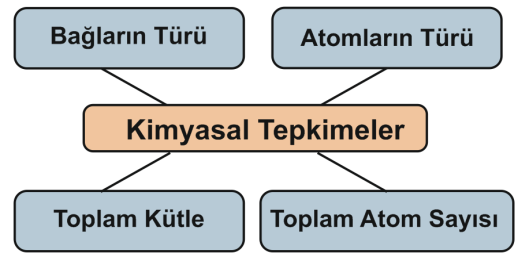 Aşağıda verilen kavram haritası kimyasal tepkimelerde değişmeyen özellikleri açıklamak için hazırlanmıştır.Aşağıda verilen kavram haritası kimyasal tepkimelerde değişmeyen özellikleri açıklamak için hazırlanmıştır.Aşağıda verilen kavram haritası kimyasal tepkimelerde değişmeyen özellikleri açıklamak için hazırlanmıştır.Kavram haritasında hatalı olarak eklenen özellik aşağıdakilerden hangisinde verilmiştir?Kavram haritasında hatalı olarak eklenen özellik aşağıdakilerden hangisinde verilmiştir?A)Bağların türüB)Toplam kütleC)Toplam atom sayısıD)Atom türü1.Kimyasal tepkimelerle ilgili olarak aşağıdakilerden hangisi doğrudur?Kimyasal tepkimelerle ilgili olarak aşağıdakilerden hangisi doğrudur?Kimyasal tepkimelerle ilgili olarak aşağıdakilerden hangisi doğrudur?Kimyasal tepkimelerle ilgili olarak aşağıdakilerden hangisi doğrudur?A)Kimyasal tepkimede girenlerinin kütlesi ürünlerin kütlesine eşittir.B)Tepkimeye giren atomların sayısı tepkime sonrası azalabilir.C)Kimyasal tepkime sonucunda yeni atomlar oluşur.D)Kimyasal tepkimede kütle korunumu yoktur.2.Atomlar arası bağların kopması ve yeni bağların oluşmasına ne ad verilir?Atomlar arası bağların kopması ve yeni bağların oluşmasına ne ad verilir?Atomlar arası bağların kopması ve yeni bağların oluşmasına ne ad verilir?Atomlar arası bağların kopması ve yeni bağların oluşmasına ne ad verilir?A)Kimyasal MaddeB)Fiziksel DeğişimC)Yanma TepkimesiD)Kimyasal Değişim3.Aşağıda verilen örneklerden hangisi kimyasal bir tepkime örneği değildir?Aşağıda verilen örneklerden hangisi kimyasal bir tepkime örneği değildir?Aşağıda verilen örneklerden hangisi kimyasal bir tepkime örneği değildir?Aşağıda verilen örneklerden hangisi kimyasal bir tepkime örneği değildir?A)Çaya şeker atılıp karıştırılması.B)Demirin paslanması.C)Sütün ekşimesi.D)Çaya limon damlatılması.4.Tabloda hangi olayın değişimi ile ilgili hatalı işaretleme yapılmıştır?Tabloda hangi olayın değişimi ile ilgili hatalı işaretleme yapılmıştır?A)Tuzun suda çözünmesiB)Üzümden sirke yapılmasıC)Sütün mayalanmasıD)Kâğıdın yırtılması5.5.Tepkimedeki maddelerin kütle değişim grafiği şekildeki gibidir. Buna göre tepkimede kullanılan oksijenin kütlesi kaç gramdır?Tepkimedeki maddelerin kütle değişim grafiği şekildeki gibidir. Buna göre tepkimede kullanılan oksijenin kütlesi kaç gramdır?Tepkimedeki maddelerin kütle değişim grafiği şekildeki gibidir. Buna göre tepkimede kullanılan oksijenin kütlesi kaç gramdır?Tepkimedeki maddelerin kütle değişim grafiği şekildeki gibidir. Buna göre tepkimede kullanılan oksijenin kütlesi kaç gramdır?Tepkimedeki maddelerin kütle değişim grafiği şekildeki gibidir. Buna göre tepkimede kullanılan oksijenin kütlesi kaç gramdır?A)A)323232B)B)161616C)C)303030D)D)1818186.6.C6HX + YO2   ZCO2 + 4H2OYukarıdaki tepkime denkleştirildiğinde x, y, z ile gösterilen yerlere aşağıdakilerden hangileri gelmelidir.C6HX + YO2   ZCO2 + 4H2OYukarıdaki tepkime denkleştirildiğinde x, y, z ile gösterilen yerlere aşağıdakilerden hangileri gelmelidir.C6HX + YO2   ZCO2 + 4H2OYukarıdaki tepkime denkleştirildiğinde x, y, z ile gösterilen yerlere aşağıdakilerden hangileri gelmelidir.C6HX + YO2   ZCO2 + 4H2OYukarıdaki tepkime denkleştirildiğinde x, y, z ile gösterilen yerlere aşağıdakilerden hangileri gelmelidir.C6HX + YO2   ZCO2 + 4H2OYukarıdaki tepkime denkleştirildiğinde x, y, z ile gösterilen yerlere aşağıdakilerden hangileri gelmelidir.C6HX + YO2   ZCO2 + 4H2OYukarıdaki tepkime denkleştirildiğinde x, y, z ile gösterilen yerlere aşağıdakilerden hangileri gelmelidir.C6HX + YO2   ZCO2 + 4H2OYukarıdaki tepkime denkleştirildiğinde x, y, z ile gösterilen yerlere aşağıdakilerden hangileri gelmelidir.C6HX + YO2   ZCO2 + 4H2OYukarıdaki tepkime denkleştirildiğinde x, y, z ile gösterilen yerlere aşağıdakilerden hangileri gelmelidir.C6HX + YO2   ZCO2 + 4H2OYukarıdaki tepkime denkleştirildiğinde x, y, z ile gösterilen yerlere aşağıdakilerden hangileri gelmelidir.C6HX + YO2   ZCO2 + 4H2OYukarıdaki tepkime denkleştirildiğinde x, y, z ile gösterilen yerlere aşağıdakilerden hangileri gelmelidir.A)A)A)X=8, Y=5, Z=2X=8, Y=5, Z=2B)B)B)X=4, Y=5, Z=3X=4, Y=5, Z=3C)C)C)X=8, Y=8, Z=6X=8, Y=8, Z=6D)D)D)X=3, Y=5, Z=4X=3, Y=5, Z=47.I.Mumun yanmasıII.Demirin paslanmasıIII.Hidrojen ve oksijenin birleşerek suyu oluşturmasıIV.Tuzun suda çözünmesiV.Naftalinin kokusunun etrafa yayılmasıYargılarından hangisi ya da hangileri doğrudur?Yargılarından hangisi ya da hangileri doğrudur?A) I. ve IV. olaylar kimyasal değişimdir.B) II. ve III. olaylar fiziksel değişimdir.C) I. ve V. olaylarda madde sadece hal değişimine uğramıştır.D)  IV. ve V. olaylarda maddenin içyapısında değişme olmamıştır.8.H2SO4 + 2x    Na2SO4 + 2H2OH2SO4 + 2x    Na2SO4 + 2H2OH2SO4 + 2x    Na2SO4 + 2H2OH2SO4 + 2x    Na2SO4 + 2H2OH2SO4 + 2x    Na2SO4 + 2H2OH2SO4 + 2x    Na2SO4 + 2H2OH2SO4 + 2x    Na2SO4 + 2H2OH2SO4 + 2x    Na2SO4 + 2H2OYukarıda verilen tepkime denkleminde X yerine aşağıdakilerden hangisi yazılırsa tepkime denkleşmiş olur?Yukarıda verilen tepkime denkleminde X yerine aşağıdakilerden hangisi yazılırsa tepkime denkleşmiş olur?Yukarıda verilen tepkime denkleminde X yerine aşağıdakilerden hangisi yazılırsa tepkime denkleşmiş olur?Yukarıda verilen tepkime denkleminde X yerine aşağıdakilerden hangisi yazılırsa tepkime denkleşmiş olur?A)NaOHB)NaSC)H2OD)Na2SO49.X + Ca(OH)2  CaSO4  +  2 H2OYukarıda verilen tepkime denklemi için;X bileşiği yapısında 3 çeşit element vardır.X bileşiği 5 tane atom içerir.X bileşiği H2SO4 ise denklemde atom sayısı ve çeşidi korunmuştur. İfadelerinden hangisi ya da hangileri doğrudur?X + Ca(OH)2  CaSO4  +  2 H2OYukarıda verilen tepkime denklemi için;X bileşiği yapısında 3 çeşit element vardır.X bileşiği 5 tane atom içerir.X bileşiği H2SO4 ise denklemde atom sayısı ve çeşidi korunmuştur. İfadelerinden hangisi ya da hangileri doğrudur?X + Ca(OH)2  CaSO4  +  2 H2OYukarıda verilen tepkime denklemi için;X bileşiği yapısında 3 çeşit element vardır.X bileşiği 5 tane atom içerir.X bileşiği H2SO4 ise denklemde atom sayısı ve çeşidi korunmuştur. İfadelerinden hangisi ya da hangileri doğrudur?X + Ca(OH)2  CaSO4  +  2 H2OYukarıda verilen tepkime denklemi için;X bileşiği yapısında 3 çeşit element vardır.X bileşiği 5 tane atom içerir.X bileşiği H2SO4 ise denklemde atom sayısı ve çeşidi korunmuştur. İfadelerinden hangisi ya da hangileri doğrudur?A)Yalnız 1B)1 ve 2C)1 ve 3D)1,2 ve 310.HCl + NaOH    NaCl + XYukarıda verilen tepkimede ürünlerde verilen X bileşiği aşağıdakilerden hangisidir?HCl + NaOH    NaCl + XYukarıda verilen tepkimede ürünlerde verilen X bileşiği aşağıdakilerden hangisidir?HCl + NaOH    NaCl + XYukarıda verilen tepkimede ürünlerde verilen X bileşiği aşağıdakilerden hangisidir?HCl + NaOH    NaCl + XYukarıda verilen tepkimede ürünlerde verilen X bileşiği aşağıdakilerden hangisidir?A)H2O2B)H2OC)2HOD)NaH11.H2SO4  +  aKOH   K2SO4  +  bH2OYukarıda verilen tepkime denklemi en küçük sayılarla denkleştirilirse a+b değeri kaç olur?H2SO4  +  aKOH   K2SO4  +  bH2OYukarıda verilen tepkime denklemi en küçük sayılarla denkleştirilirse a+b değeri kaç olur?H2SO4  +  aKOH   K2SO4  +  bH2OYukarıda verilen tepkime denklemi en küçük sayılarla denkleştirilirse a+b değeri kaç olur?H2SO4  +  aKOH   K2SO4  +  bH2OYukarıda verilen tepkime denklemi en küçük sayılarla denkleştirilirse a+b değeri kaç olur?A)  3B)   4C)  5D)  61.Aşağıdaki tepkimeler en küçük tamsayılarla denkleştirildiğinde, tüm katsayıların toplamı 6 olur?Aşağıdaki tepkimeler en küçük tamsayılarla denkleştirildiğinde, tüm katsayıların toplamı 6 olur?Aşağıdaki tepkimeler en küçük tamsayılarla denkleştirildiğinde, tüm katsayıların toplamı 6 olur?Aşağıdaki tepkimeler en küçük tamsayılarla denkleştirildiğinde, tüm katsayıların toplamı 6 olur?A)Fe    +    O2  Fe2O3B)CH4    +    O2  CO2  +   H2OC)C6H12O6   +  O2   CO2  +   H2OD)H2O   H2      +    O22.Aşağıdaki verilen kimyasal tepkime denklemlerin-den hangisi yanma tepkimesi değildir?Aşağıdaki verilen kimyasal tepkime denklemlerin-den hangisi yanma tepkimesi değildir?Aşağıdaki verilen kimyasal tepkime denklemlerin-den hangisi yanma tepkimesi değildir?Aşağıdaki verilen kimyasal tepkime denklemlerin-den hangisi yanma tepkimesi değildir?A)N2 + O2    2NO3B)C + O2 CO2C)H2O  H2 + 1/2 O2D)2Fe + 3/2 O2     Fe2O33.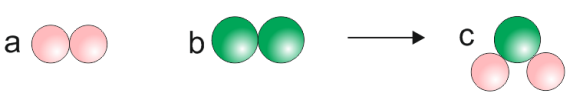 Yukarıdaki tepkime en küçük tamsayılarla denkleştirildiğinde a, b ve c ile gösterilen katsayılar aşağıdakilerden hangisi gibi olur?Yukarıdaki tepkime en küçük tamsayılarla denkleştirildiğinde a, b ve c ile gösterilen katsayılar aşağıdakilerden hangisi gibi olur?Yukarıdaki tepkime en küçük tamsayılarla denkleştirildiğinde a, b ve c ile gösterilen katsayılar aşağıdakilerden hangisi gibi olur?Yukarıdaki tepkime en küçük tamsayılarla denkleştirildiğinde a, b ve c ile gösterilen katsayılar aşağıdakilerden hangisi gibi olur?ABCA)122B)212C)121D)2214.3H2SO4   +  2Al(OH)3       Al2(SO4)3 + 6X3H2SO4   +  2Al(OH)3       Al2(SO4)3 + 6XYukarıdaki kimyasal denkleminde X in molekül formülünde hangi elementler bulunur?Yukarıdaki kimyasal denkleminde X in molekül formülünde hangi elementler bulunur?A) H ve OB) S ve OC) S ve HD) H, S ve O5.Fen ve Teknoloji dersinde öğrenciler kimyasal tepkimelerle ilgili söz alıyor.Semih: Odunun ve kömürün yanması kimyasal tepkimelere örnektir.Berra: Tepkimeye giren maddelerin fiziksel özellikleri değişir.Ilgaz: Tepkimeye giren elementlerin yalnızca kimyasal özellikleri değişir.Serap: Kimyasal tepkimelerde atom sayısı ve cinsi korunur.Buna göre söz alan öğrencilerden hangisinin verdiği bilgi yanlıştır?Fen ve Teknoloji dersinde öğrenciler kimyasal tepkimelerle ilgili söz alıyor.Semih: Odunun ve kömürün yanması kimyasal tepkimelere örnektir.Berra: Tepkimeye giren maddelerin fiziksel özellikleri değişir.Ilgaz: Tepkimeye giren elementlerin yalnızca kimyasal özellikleri değişir.Serap: Kimyasal tepkimelerde atom sayısı ve cinsi korunur.Buna göre söz alan öğrencilerden hangisinin verdiği bilgi yanlıştır?Fen ve Teknoloji dersinde öğrenciler kimyasal tepkimelerle ilgili söz alıyor.Semih: Odunun ve kömürün yanması kimyasal tepkimelere örnektir.Berra: Tepkimeye giren maddelerin fiziksel özellikleri değişir.Ilgaz: Tepkimeye giren elementlerin yalnızca kimyasal özellikleri değişir.Serap: Kimyasal tepkimelerde atom sayısı ve cinsi korunur.Buna göre söz alan öğrencilerden hangisinin verdiği bilgi yanlıştır?Fen ve Teknoloji dersinde öğrenciler kimyasal tepkimelerle ilgili söz alıyor.Semih: Odunun ve kömürün yanması kimyasal tepkimelere örnektir.Berra: Tepkimeye giren maddelerin fiziksel özellikleri değişir.Ilgaz: Tepkimeye giren elementlerin yalnızca kimyasal özellikleri değişir.Serap: Kimyasal tepkimelerde atom sayısı ve cinsi korunur.Buna göre söz alan öğrencilerden hangisinin verdiği bilgi yanlıştır?A)Semih	B)BerraC)Ilgaz D)Serap 6.H3PO4 +  ? NaOH         Na3PO4 +  H2ODenklem eşitlendiğinde NaOH’in önüne hangi katsayı gelmelidir?H3PO4 +  ? NaOH         Na3PO4 +  H2ODenklem eşitlendiğinde NaOH’in önüne hangi katsayı gelmelidir?H3PO4 +  ? NaOH         Na3PO4 +  H2ODenklem eşitlendiğinde NaOH’in önüne hangi katsayı gelmelidir?H3PO4 +  ? NaOH         Na3PO4 +  H2ODenklem eşitlendiğinde NaOH’in önüne hangi katsayı gelmelidir?A)1B)2C)3D)47.Aşağıda verilen tepkime ile ilgili, X      +       Y         ZAşağıda verilen tepkime ile ilgili, X      +       Y         ZAşağıda verilen tepkime ile ilgili, X      +       Y         ZAşağıda verilen tepkime ile ilgili, X      +       Y         ZAşağıda verilen tepkime ile ilgili, X      +       Y         ZAşağıda verilen tepkime ile ilgili, X      +       Y         ZAşağıda verilen tepkime ile ilgili, X      +       Y         ZAşağıda verilen tepkime ile ilgili, X      +       Y         ZAşağıda verilen tepkime ile ilgili, X      +       Y         ZAşağıda verilen tepkime ile ilgili, X      +       Y         ZI.I.I.X ve Y, Z in tüm özelliklerini gösterir.X ve Y, Z in tüm özelliklerini gösterir.II.II.II.X ve Y nin kütleleri toplamı Z nin kütlesine eşittir.X ve Y nin kütleleri toplamı Z nin kütlesine eşittir.III.III.III.X ve Y deki atomların hepsi Z de bulunur.X ve Y deki atomların hepsi Z de bulunur.Yukarıda verilen ifadelerden hangisi yada hangileri doğrudur?Yukarıda verilen ifadelerden hangisi yada hangileri doğrudur?Yukarıda verilen ifadelerden hangisi yada hangileri doğrudur?Yukarıda verilen ifadelerden hangisi yada hangileri doğrudur?Yukarıda verilen ifadelerden hangisi yada hangileri doğrudur?A)I ve III ve IIB)Yalnız IIYalnız IIC)I ve IIII ve IIID)II ve IIIII ve III8.C4H8   +   6O2     XCO2   +   YH2O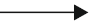 C4H8   +   6O2     XCO2   +   YH2OC4H8   +   6O2     XCO2   +   YH2OC4H8   +   6O2     XCO2   +   YH2OC4H8   +   6O2     XCO2   +   YH2OC4H8   +   6O2     XCO2   +   YH2OC4H8   +   6O2     XCO2   +   YH2OC4H8   +   6O2     XCO2   +   YH2ODenkleminde X ve Y katsayıları hangi seçenekte doğru verilmiştir?Denkleminde X ve Y katsayıları hangi seçenekte doğru verilmiştir?Denkleminde X ve Y katsayıları hangi seçenekte doğru verilmiştir?Denkleminde X ve Y katsayıları hangi seçenekte doğru verilmiştir?XYA)24B)42C)44D)489.Aşağıda verilen tepkimelerden hangileri doğru olarak denkleştirilmiştir?Aşağıda verilen tepkimelerden hangileri doğru olarak denkleştirilmiştir?Aşağıda verilen tepkimelerden hangileri doğru olarak denkleştirilmiştir?Aşağıda verilen tepkimelerden hangileri doğru olarak denkleştirilmiştir?A)2H2 + Cl2    4HClB)H2 + O2    2H2OC)NaOH + HCI    NaCI  + H2OD)2Na + 2H2O    2NaOH + 2H2                                                                                                                                                            10.Aşağıdakilerden hangisi bir yanma tepkimesi değildir?Aşağıdakilerden hangisi bir yanma tepkimesi değildir?Aşağıdakilerden hangisi bir yanma tepkimesi değildir?Aşağıdakilerden hangisi bir yanma tepkimesi değildir?A)Çivinin paslanmasıB)Gümüşün kararmasıC)Kağıdın yanmasıD)Sütün ekşimesi1.Aşağıda verilen tepkimelerden;Aşağıda verilen tepkimelerden;Aşağıda verilen tepkimelerden;Aşağıda verilen tepkimelerden;Aşağıda verilen tepkimelerden;Aşağıda verilen tepkimelerden;Aşağıda verilen tepkimelerden;Aşağıda verilen tepkimelerden;Aşağıda verilen tepkimelerden;Aşağıda verilen tepkimelerden;I.I.C3H8 + 5O2   3CO2 + 4H2OC3H8 + 5O2   3CO2 + 4H2OC3H8 + 5O2   3CO2 + 4H2OII.II.HCl + KOH   KCl + H2OHCl + KOH   KCl + H2OHCl + KOH   KCl + H2OIII.III.4Fe + 6O2   Fe2O34Fe + 6O2   Fe2O34Fe + 6O2   Fe2O3IV.IV.N2 + 3 H2   NH3N2 + 3 H2   NH3N2 + 3 H2   NH3Hangisi yada hangileri yanma tepkimesidir?Hangisi yada hangileri yanma tepkimesidir?Hangisi yada hangileri yanma tepkimesidir?Hangisi yada hangileri yanma tepkimesidir?Hangisi yada hangileri yanma tepkimesidir?A)Yalnız IYalnız IB)I ve IIIC)I ve III ve IID)I, III ve IV2.CH4 + 2O2    CO2 + 2H2O16 gram CH4 ile 64 gram O2’nin tepkimeye girmesi sonucunda 36 gram H2O oluştuğuna göre, açığa çıkan X bileşiği ve kütlesi kaç gramdır?CH4 + 2O2    CO2 + 2H2O16 gram CH4 ile 64 gram O2’nin tepkimeye girmesi sonucunda 36 gram H2O oluştuğuna göre, açığa çıkan X bileşiği ve kütlesi kaç gramdır?A)16gram CB)36 gram O2 C)44 gram CO2D)18 gram H2O3.İyonik bağlı bileşiklerle ilgili olarak;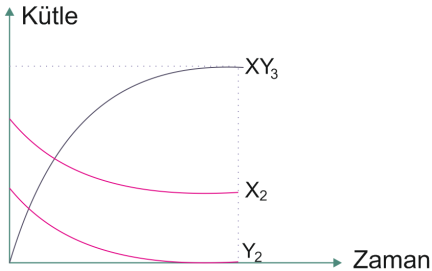 İyonik bağlı bileşiklerle ilgili olarak;İyonik bağlı bileşiklerle ilgili olarak;İyonik bağlı bileşiklerle ilgili olarak;Tepkime denklemi hangi seçenekte doğru verilmiştir?Tepkime denklemi hangi seçenekte doğru verilmiştir?A)X2 + Y2     XY3X2 + Y2     XY3B)X2 + 3Y2   2XY3X2 + 3Y2   2XY3C)XY3    X2 + H2XY3    X2 + H2D)X2 + XY3  X2 + H2X2 + XY3  X2 + H24.Aşağıdaki tepkimelerden hangisi yanma tepkimesidir?Aşağıdaki tepkimelerden hangisi yanma tepkimesidir?Aşağıdaki tepkimelerden hangisi yanma tepkimesidir?Aşağıdaki tepkimelerden hangisi yanma tepkimesidir?A)C2H6 + 7/2 O2    2CO2 + 3H2OB)Na+ + Cl-      NaClC)Mg+2 + 2Cl-        MgCl2D)2CO2 + 3H2O     C2H6 + 7/2 O25.X + Y   K + LX + Y   K + LX + Y   K + LX + Y   K + LX + Y   K + LX + Y   K + LX + Y   K + LX + Y   K + LX + Y   K + LX + Y   K + LX + Y   K + LX + Y   K + LX + Y   K + LX + Y   K + LX + Y   K + LX + Y   K + LX + Y   K + LX + Y   K + LYukarıdaki kimyasal tepkimede X 7 gr, Y 6 gr ve L 4 gram ise K kaç gramdır?Yukarıdaki kimyasal tepkimede X 7 gr, Y 6 gr ve L 4 gram ise K kaç gramdır?Yukarıdaki kimyasal tepkimede X 7 gr, Y 6 gr ve L 4 gram ise K kaç gramdır?Yukarıdaki kimyasal tepkimede X 7 gr, Y 6 gr ve L 4 gram ise K kaç gramdır?Yukarıdaki kimyasal tepkimede X 7 gr, Y 6 gr ve L 4 gram ise K kaç gramdır?Yukarıdaki kimyasal tepkimede X 7 gr, Y 6 gr ve L 4 gram ise K kaç gramdır?Yukarıdaki kimyasal tepkimede X 7 gr, Y 6 gr ve L 4 gram ise K kaç gramdır?Yukarıdaki kimyasal tepkimede X 7 gr, Y 6 gr ve L 4 gram ise K kaç gramdır?Yukarıdaki kimyasal tepkimede X 7 gr, Y 6 gr ve L 4 gram ise K kaç gramdır?A)A)A)10 gram10 gramB)B)9 gram9 gramC)C)C)8 gram8 gramD)D)8 gram8 gram6.Aşağıda verilen ifadelerden;Aşağıda verilen ifadelerden;Aşağıda verilen ifadelerden;Aşağıda verilen ifadelerden;Aşağıda verilen ifadelerden;Aşağıda verilen ifadelerden;Aşağıda verilen ifadelerden;Aşağıda verilen ifadelerden;Aşağıda verilen ifadelerden;Aşağıda verilen ifadelerden;Aşağıda verilen ifadelerden;Aşağıda verilen ifadelerden;Aşağıda verilen ifadelerden;Aşağıda verilen ifadelerden;Aşağıda verilen ifadelerden;Aşağıda verilen ifadelerden;Aşağıda verilen ifadelerden;Aşağıda verilen ifadelerden;I.I.I.Çivinin paslanmasıÇivinin paslanmasıÇivinin paslanmasıÇivinin paslanmasıÇivinin paslanmasıÇivinin paslanmasıII.II.II.Gümüşün kararmasıGümüşün kararmasıGümüşün kararmasıGümüşün kararmasıGümüşün kararmasıGümüşün kararmasıIII.III.III.Mumun yanmasıMumun yanmasıMumun yanmasıMumun yanmasıMumun yanmasıMumun yanmasıIV.IV.IV.Suyun kaynamasıSuyun kaynamasıSuyun kaynamasıSuyun kaynamasıSuyun kaynamasıSuyun kaynamasıV.V.V.Boyanın güneş etkisi ile solmasıBoyanın güneş etkisi ile solmasıBoyanın güneş etkisi ile solmasıBoyanın güneş etkisi ile solmasıBoyanın güneş etkisi ile solmasıBoyanın güneş etkisi ile solmasıHangileri yanma tepkimesidir?Hangileri yanma tepkimesidir?Hangileri yanma tepkimesidir?Hangileri yanma tepkimesidir?Hangileri yanma tepkimesidir?Hangileri yanma tepkimesidir?Hangileri yanma tepkimesidir?Hangileri yanma tepkimesidir?Hangileri yanma tepkimesidir?A)A)I, II ve IIII, II ve IIII, II ve IIIB)B)I ve IIII ve IIIC)C)II, IV ve VII, IV ve VII, IV ve VD)D)II, III ve VII, III ve V7.Yukarıda bir su molekülünün oluşumu sırasında, bir araya gelen elementlerin molekül modeli gösterilmiştir. Buna göre aşağıdaki yorumlardan hangisi yapılamaz?Yukarıda bir su molekülünün oluşumu sırasında, bir araya gelen elementlerin molekül modeli gösterilmiştir. Buna göre aşağıdaki yorumlardan hangisi yapılamaz?Yukarıda bir su molekülünün oluşumu sırasında, bir araya gelen elementlerin molekül modeli gösterilmiştir. Buna göre aşağıdaki yorumlardan hangisi yapılamaz?Yukarıda bir su molekülünün oluşumu sırasında, bir araya gelen elementlerin molekül modeli gösterilmiştir. Buna göre aşağıdaki yorumlardan hangisi yapılamaz?A)Su molekülü iki farklı elementin bir araya gelmesi ile oluşur.B)Su molekülü farklı sayıda atomların birleşmesi ile oluşur.C)Su oluşurken yeni atomlar oluşmaz.D)Suyu oluşturan atomların kütlesi değişir.8.Fen ve Teknoloji dersinde öğretmen öğrencilerinden, kimyasal tepkimelerde kütlenin korunumunu bir deney düzeneği ile göstermesini istiyor.  *Ali aşağıdaki gibi bir deney düzeneği kuruyor. Kurduğu düzenekte demir ve kükürt tozlarını dış ortamdan yalıtılmış deney tüpüne koyup ısıtıyor.Ali’nin, kütle korunumunu kurduğu deney düzeneğinde gösterebilmesi için aşağıda verilen öğrencilerden hangisinin söylediği işlemi yapması gerekir?Fen ve Teknoloji dersinde öğretmen öğrencilerinden, kimyasal tepkimelerde kütlenin korunumunu bir deney düzeneği ile göstermesini istiyor.  *Ali aşağıdaki gibi bir deney düzeneği kuruyor. Kurduğu düzenekte demir ve kükürt tozlarını dış ortamdan yalıtılmış deney tüpüne koyup ısıtıyor.Ali’nin, kütle korunumunu kurduğu deney düzeneğinde gösterebilmesi için aşağıda verilen öğrencilerden hangisinin söylediği işlemi yapması gerekir?A)Hilal: demir yerine bakır kullanmalıydı.B)Hüseyin: deneyin öncesinde ve sonrasında tartım yapmalıydı.C)Huriye: Mıknatısla çekip çekmediğini kontrol etmeliydi.D)Hasan: Ali bence deneyi doğru yapmıştır.9.Aşağıdaki kimyasal tepkimeler sonucunda oluşan bileşiklerden, hangisinin atom sayısı diğerlerinden daha fazladır?Aşağıdaki kimyasal tepkimeler sonucunda oluşan bileşiklerden, hangisinin atom sayısı diğerlerinden daha fazladır?Aşağıdaki kimyasal tepkimeler sonucunda oluşan bileşiklerden, hangisinin atom sayısı diğerlerinden daha fazladır?Aşağıdaki kimyasal tepkimeler sonucunda oluşan bileşiklerden, hangisinin atom sayısı diğerlerinden daha fazladır?A)H2  +   O2                            ………………………….B)Mg+2  +    SO4-2                                 ……………..C)Ca+2    +    NO3 -                      ……………. D)Sn+4    +     Cl-                          ……………1.“Büyük Millet Meclisinde ve millet kaşısında  ulus işerinin serbestçe tartışılması ve iyi niyet sahibi kişilerin ve partilerin özel görüşlerini ortaya koyarak milletin yüksek menfaatlerini aramaları, benim gençliğimden beri âşık ve taraftar olduğum bir sistemdir.”                                        Mustafa Kemal“Büyük Millet Meclisinde ve millet kaşısında  ulus işerinin serbestçe tartışılması ve iyi niyet sahibi kişilerin ve partilerin özel görüşlerini ortaya koyarak milletin yüksek menfaatlerini aramaları, benim gençliğimden beri âşık ve taraftar olduğum bir sistemdir.”                                        Mustafa Kemal“Büyük Millet Meclisinde ve millet kaşısında  ulus işerinin serbestçe tartışılması ve iyi niyet sahibi kişilerin ve partilerin özel görüşlerini ortaya koyarak milletin yüksek menfaatlerini aramaları, benim gençliğimden beri âşık ve taraftar olduğum bir sistemdir.”                                        Mustafa Kemal“Büyük Millet Meclisinde ve millet kaşısında  ulus işerinin serbestçe tartışılması ve iyi niyet sahibi kişilerin ve partilerin özel görüşlerini ortaya koyarak milletin yüksek menfaatlerini aramaları, benim gençliğimden beri âşık ve taraftar olduğum bir sistemdir.”                                        Mustafa KemalBu sözlere dayanarak Atatürk’ün hangi işe önem verdiği söylenebilir?Bu sözlere dayanarak Atatürk’ün hangi işe önem verdiği söylenebilir?A)Hukuk alanında yenilik yapmaya.B)Yeniliklerle ülkeyi kalkındırmaya.C)Çok partili hayata geçmeye.D)Muhalif partilerini kaldırmaya.2.Mustafa Kemal de “Millî egemenlik esasına dayanan ve bilhassa cumhuriyet idaresine sahip olan memleketlerde siyasi partilerin mevcudiyeti tabiidir.” (1) diyerek arkadaşlarının bu girişmineolumlu bakmaktadırMustafa Kemal de “Millî egemenlik esasına dayanan ve bilhassa cumhuriyet idaresine sahip olan memleketlerde siyasi partilerin mevcudiyeti tabiidir.” (1) diyerek arkadaşlarının bu girişmineolumlu bakmaktadırMustafa Kemal de “Millî egemenlik esasına dayanan ve bilhassa cumhuriyet idaresine sahip olan memleketlerde siyasi partilerin mevcudiyeti tabiidir.” (1) diyerek arkadaşlarının bu girişmineolumlu bakmaktadırMustafa Kemal de “Millî egemenlik esasına dayanan ve bilhassa cumhuriyet idaresine sahip olan memleketlerde siyasi partilerin mevcudiyeti tabiidir.” (1) diyerek arkadaşlarının bu girişmineolumlu bakmaktadırBu sözlere dayanarak Atatürk’ün hangi partinin kurulmasına memnun olduğu söylenebilir?Bu sözlere dayanarak Atatürk’ün hangi partinin kurulmasına memnun olduğu söylenebilir?A)İttihat ve terakki partisi.B)Cumhuriyet Halk FırkasıC)Hürriyet ve İtilaf Fırkası.D)Terakki Perver Cumhuriyet Fırkası.3.Terakkiperver Cumhuriyet Fırkasının kurucuları parti programlarında fikirlere ve dinî inançlara saygılı oldukları  ifadesine yer vermişlerdi.Terakkiperver Cumhuriyet Fırkasının kurucuları parti programlarında fikirlere ve dinî inançlara saygılı oldukları  ifadesine yer vermişlerdi.Terakkiperver Cumhuriyet Fırkasının kurucuları parti programlarında fikirlere ve dinî inançlara saygılı oldukları  ifadesine yer vermişlerdi.Terakkiperver Cumhuriyet Fırkasının kurucuları parti programlarında fikirlere ve dinî inançlara saygılı oldukları  ifadesine yer vermişlerdi.Bu durum doğrudan veya dolaylı aşağıdakilerden  hangi olaya sebep olmamıştır?Bu durum doğrudan veya dolaylı aşağıdakilerden  hangi olaya sebep olmamıştır?A)Halifeliğin Kaldırılmasına.B)Muhaliflerin bu partiye geçmesineC)Şeyh Sait İsyanına Çıkmasına .D)Terakki Perver Cumhuriyet Fırkasının kapatılmasına.4.“Bizim meclisimizde de iki parti olmalı, hükûmeti denetleme sistemi kurulmalı ve medenî ülkelerin parlamentolarına benzemeliyiz.”.                                        Mustafa Kemal“Bizim meclisimizde de iki parti olmalı, hükûmeti denetleme sistemi kurulmalı ve medenî ülkelerin parlamentolarına benzemeliyiz.”.                                        Mustafa Kemal“Bizim meclisimizde de iki parti olmalı, hükûmeti denetleme sistemi kurulmalı ve medenî ülkelerin parlamentolarına benzemeliyiz.”.                                        Mustafa Kemal“Bizim meclisimizde de iki parti olmalı, hükûmeti denetleme sistemi kurulmalı ve medenî ülkelerin parlamentolarına benzemeliyiz.”.                                        Mustafa KemalBu durumu gerçekleştirmek isteyen Atatürk hangi partilerin muhalefet partisi olarak kurulmasını istemiştir? Cumhuriyet Halk FırkasıTerakki Perver Cumhuriyet FırkasıSerbest Cumhuriyet FırkasıBu durumu gerçekleştirmek isteyen Atatürk hangi partilerin muhalefet partisi olarak kurulmasını istemiştir? Cumhuriyet Halk FırkasıTerakki Perver Cumhuriyet FırkasıSerbest Cumhuriyet FırkasıA)Yalnız IB)I ve II.C)I.,II. ve III.D)II ve III5.5.Mustafa Kemal halkın görüş ve tercihlerine değer veren bir liderdi. Her türlü düşüncenin şiddete başvurmaksızın savunulması taraftarıydı. “Halkın destek verdiği düşünce akımları, bize ters geliyor olsa bile, en azından saygıya değerdir” düşüncesinden hareketle aşağıdaki durumlardan hangisine bu bağlamda öncülük etmiştir?Mustafa Kemal halkın görüş ve tercihlerine değer veren bir liderdi. Her türlü düşüncenin şiddete başvurmaksızın savunulması taraftarıydı. “Halkın destek verdiği düşünce akımları, bize ters geliyor olsa bile, en azından saygıya değerdir” düşüncesinden hareketle aşağıdaki durumlardan hangisine bu bağlamda öncülük etmiştir?Mustafa Kemal halkın görüş ve tercihlerine değer veren bir liderdi. Her türlü düşüncenin şiddete başvurmaksızın savunulması taraftarıydı. “Halkın destek verdiği düşünce akımları, bize ters geliyor olsa bile, en azından saygıya değerdir” düşüncesinden hareketle aşağıdaki durumlardan hangisine bu bağlamda öncülük etmiştir?A)A)Cumhuriyet’in ilanıB)B)Siyasi partilerin kurulmasıC)C)Millet Mekteplerinin açılmasıD)D)Dernekler kanununun düzenlenmesi6."Bugünkü manzaramız bir diktatorya manzarasıdır. Halbuki ben Cumhuriyeti kendi menfaatim için yapmadım. Hepimiz faniyiz. Ben öldükten sonra arkamda kalacak müessese bir istibdat müessesesidir. Ben ise milletime miras olarak bir istibdat müessesesi bırakmak ve tarihe o suretle geçmek istemiyorum".                                Mustafa Kemal Atatürk"Bugünkü manzaramız bir diktatorya manzarasıdır. Halbuki ben Cumhuriyeti kendi menfaatim için yapmadım. Hepimiz faniyiz. Ben öldükten sonra arkamda kalacak müessese bir istibdat müessesesidir. Ben ise milletime miras olarak bir istibdat müessesesi bırakmak ve tarihe o suretle geçmek istemiyorum".                                Mustafa Kemal Atatürk"Bugünkü manzaramız bir diktatorya manzarasıdır. Halbuki ben Cumhuriyeti kendi menfaatim için yapmadım. Hepimiz faniyiz. Ben öldükten sonra arkamda kalacak müessese bir istibdat müessesesidir. Ben ise milletime miras olarak bir istibdat müessesesi bırakmak ve tarihe o suretle geçmek istemiyorum".                                Mustafa Kemal Atatürk"Bugünkü manzaramız bir diktatorya manzarasıdır. Halbuki ben Cumhuriyeti kendi menfaatim için yapmadım. Hepimiz faniyiz. Ben öldükten sonra arkamda kalacak müessese bir istibdat müessesesidir. Ben ise milletime miras olarak bir istibdat müessesesi bırakmak ve tarihe o suretle geçmek istemiyorum".                                Mustafa Kemal Atatürk"Bugünkü manzaramız bir diktatorya manzarasıdır. Halbuki ben Cumhuriyeti kendi menfaatim için yapmadım. Hepimiz faniyiz. Ben öldükten sonra arkamda kalacak müessese bir istibdat müessesesidir. Ben ise milletime miras olarak bir istibdat müessesesi bırakmak ve tarihe o suretle geçmek istemiyorum".                                Mustafa Kemal Atatürk"Bugünkü manzaramız bir diktatorya manzarasıdır. Halbuki ben Cumhuriyeti kendi menfaatim için yapmadım. Hepimiz faniyiz. Ben öldükten sonra arkamda kalacak müessese bir istibdat müessesesidir. Ben ise milletime miras olarak bir istibdat müessesesi bırakmak ve tarihe o suretle geçmek istemiyorum".                                Mustafa Kemal Atatürk"Bugünkü manzaramız bir diktatorya manzarasıdır. Halbuki ben Cumhuriyeti kendi menfaatim için yapmadım. Hepimiz faniyiz. Ben öldükten sonra arkamda kalacak müessese bir istibdat müessesesidir. Ben ise milletime miras olarak bir istibdat müessesesi bırakmak ve tarihe o suretle geçmek istemiyorum".                                Mustafa Kemal Atatürk"Bugünkü manzaramız bir diktatorya manzarasıdır. Halbuki ben Cumhuriyeti kendi menfaatim için yapmadım. Hepimiz faniyiz. Ben öldükten sonra arkamda kalacak müessese bir istibdat müessesesidir. Ben ise milletime miras olarak bir istibdat müessesesi bırakmak ve tarihe o suretle geçmek istemiyorum".                                Mustafa Kemal AtatürkMustafa Kemal yukarıdaki açıklamayı hangi konudaki düşüncelerini ortaya koymak için söylemiş olabilir?Mustafa Kemal yukarıdaki açıklamayı hangi konudaki düşüncelerini ortaya koymak için söylemiş olabilir?Mustafa Kemal yukarıdaki açıklamayı hangi konudaki düşüncelerini ortaya koymak için söylemiş olabilir?Mustafa Kemal yukarıdaki açıklamayı hangi konudaki düşüncelerini ortaya koymak için söylemiş olabilir?A)A)Halifeliğin kaldırılmasıHalifeliğin kaldırılmasıB)B)TBMM’nin açılışıTBMM’nin açılışıC)C)Medeni kanunun kabulü Medeni kanunun kabulü D)D)Çok partili demokratik hayata geçişÇok partili demokratik hayata geçiş7.Demokrasi eğitilmiş toplum düzenidir. İnsan onuruna yakışan en iyi rejim de demokrasidir. Bu rejimde her türlü düşünce savunulabilir ve yayılabilir. Böylece demokrasi değişik görüşlere sahip kimselerin bir araya gelip teşkilatlanmalarına da zemin hazırlar. İşte bu teşkilatlanmış gruplara siyasi parti denir. Zaten demokrasi mücadelesi de ancak siyasi partilerle yürütülür. Mustafa Kemal özgürlük ve demokrasi aşığı idi. O tam demokrasinin gereği olan çoğulcu parlamenter sisteme geçmeyi zaman zaman denemiştir. İlk iş olarak …………………………………….. partisini kurmuştur. 	
Yukarıdaki boşluğa aşağıdakilerden hangisi getirilmelidir?Demokrasi eğitilmiş toplum düzenidir. İnsan onuruna yakışan en iyi rejim de demokrasidir. Bu rejimde her türlü düşünce savunulabilir ve yayılabilir. Böylece demokrasi değişik görüşlere sahip kimselerin bir araya gelip teşkilatlanmalarına da zemin hazırlar. İşte bu teşkilatlanmış gruplara siyasi parti denir. Zaten demokrasi mücadelesi de ancak siyasi partilerle yürütülür. Mustafa Kemal özgürlük ve demokrasi aşığı idi. O tam demokrasinin gereği olan çoğulcu parlamenter sisteme geçmeyi zaman zaman denemiştir. İlk iş olarak …………………………………….. partisini kurmuştur. 	
Yukarıdaki boşluğa aşağıdakilerden hangisi getirilmelidir?A)Anadolu ve RumeliB)Terakkiperver CumhuriyetC)Serbest CumhuriyetD)Halk8.Halk PartisiTerakkiperver Cumhuriyet Partisi     Serbest Cumhuriyet Partisi            
Yukarıda verilen partilerin ortak özellikleri aşağıdakilerden hangisi yada hangileridir?
I.     Kurucuları
II.    Parti Programları
III.   Ekonomi Politikaları IV.   Atatürk Zamanında KurulmalarıHalk PartisiTerakkiperver Cumhuriyet Partisi     Serbest Cumhuriyet Partisi            
Yukarıda verilen partilerin ortak özellikleri aşağıdakilerden hangisi yada hangileridir?
I.     Kurucuları
II.    Parti Programları
III.   Ekonomi Politikaları IV.   Atatürk Zamanında KurulmalarıA) Yalnız IB) III-IVC) Yalnız IVD) I-II-III9.“Büyük Millet Meclisinde ve millet karşısında ulus işlerinin serbestçe tartışılması ve iyi niyet sahibi kişilerin ve partilerin özel görüşlerini ortaya koyarak milletin yüksek menfaatlerini aramaları, benim gençliğimden beri âşık ve taraftar olduğum bir sistemdir.”                                Mustafa Kemal AtatürkM.Kemal Atatürk, yukarıda verilen sözlerinde neyin önemini vurgulamaktadır?“Büyük Millet Meclisinde ve millet karşısında ulus işlerinin serbestçe tartışılması ve iyi niyet sahibi kişilerin ve partilerin özel görüşlerini ortaya koyarak milletin yüksek menfaatlerini aramaları, benim gençliğimden beri âşık ve taraftar olduğum bir sistemdir.”                                Mustafa Kemal AtatürkM.Kemal Atatürk, yukarıda verilen sözlerinde neyin önemini vurgulamaktadır?A)TBMM’nin AçılışınınB)Cumhuriyetin İlanınınC)Saltanatın KaldırılmasınınD)Çok Partili Siyasi Hayatın1.Parti tüzüğünde kuruluş amacının “Millî hâkimiyetin halk tarafından ve halk için uygulanmasına rehberliketmek ve Türkiye’yi uygar bir devlet hâlinde yükseltmek ve Türkiye’de bütün kuvvetlerin üstünde kanunun koruyuculuğunu hâkim kılmaya çalışmak.” Şeklinde ifade edilen bu Parti, 9 Eylül 1923 tarihinde M. Kemal Atatürk tarafından kurulmuştur. Yukarıda tanıtılan siyasi parti aşağıdakilerden hangisidir?Parti tüzüğünde kuruluş amacının “Millî hâkimiyetin halk tarafından ve halk için uygulanmasına rehberliketmek ve Türkiye’yi uygar bir devlet hâlinde yükseltmek ve Türkiye’de bütün kuvvetlerin üstünde kanunun koruyuculuğunu hâkim kılmaya çalışmak.” Şeklinde ifade edilen bu Parti, 9 Eylül 1923 tarihinde M. Kemal Atatürk tarafından kurulmuştur. Yukarıda tanıtılan siyasi parti aşağıdakilerden hangisidir?A)Halk FırkasıB)Terakkiperver Cumhuriyet FırkasıC)Demokrat partiD)Serbest Cumhuriyet Partisi2.Partiler demokratik hayatın vazgeçilmez unsurlarındandır. En büyük hedeflerinden biri demokrasiyi ülkemize yerleştirmek olan Mustafa Kemal de bu yolda ilk adımı atarak Cumhuriyet Dönemi’nin ilk siyasi partisini kurmuştur.M.Kemal Atatürk tarafından kurduğu bu siyasi partiye karşı kurulan ilk muhalefet partisi aşağıdakilerden hangisidir?Partiler demokratik hayatın vazgeçilmez unsurlarındandır. En büyük hedeflerinden biri demokrasiyi ülkemize yerleştirmek olan Mustafa Kemal de bu yolda ilk adımı atarak Cumhuriyet Dönemi’nin ilk siyasi partisini kurmuştur.M.Kemal Atatürk tarafından kurduğu bu siyasi partiye karşı kurulan ilk muhalefet partisi aşağıdakilerden hangisidir?A)Ahrar PartisiB)Terakkiperver Cumhuriyet PartisiC)Serbest Cumhuriyet PartisiD)Tesanüd Partisi3.3.PartiPartiKurucusuI.I.Halk PartisiHalk PartisiM.KemalII.II.Terakkiperver Cumhuriyet PartisiTerakkiperver Cumhuriyet PartisiKazım KarabekirIII.III.Serbest Cumhuriyet FırkasıSerbest Cumhuriyet FırkasıRauf OrbayYukarıda verilen parti ve kurucu bilgilerinden hangisi ya da hangileri yanlıştır?Yukarıda verilen parti ve kurucu bilgilerinden hangisi ya da hangileri yanlıştır?Yukarıda verilen parti ve kurucu bilgilerinden hangisi ya da hangileri yanlıştır?Yukarıda verilen parti ve kurucu bilgilerinden hangisi ya da hangileri yanlıştır?Yukarıda verilen parti ve kurucu bilgilerinden hangisi ya da hangileri yanlıştır?A)Yalnız IA)Yalnız IA)Yalnız IB) I ve IIB) I ve IIC) Yalnız IIIC) Yalnız IIIC) Yalnız IIID) II ve IIID) II ve III4.Terakkiperver Cumhuriyet Fırkası kapatıldıktan sonra 1930 yılına kadar geçen sürede ülkemizde yeni bir parti kurma denemesine girişilmedi. Bu sırada tek parti rejimine karşı kamuoyunda ortaya çıkan hoşnutsuzlukla ve eleştiriler giderek artıyordu. Diğer yandan Türkiye 1929 yılında Amerika’da başlayan ve dünyaya yayılan büyük ekonomik krizden en fazla etkilenen ülkelerden biri olmuştu. Ekonomik sorunlar nedeniyle Cumhuriyet Halk Fırkasına karşı genel bir memnuniyetsizlik havasının doğması üzerine Mustafa Kemal demokrasiye geçişi sağlamak için harekete geçti. Bu amaçla hükümetin karşısında farklı ekonomi politikalarını savunan bir muhalefet partisinin kurulmasına karar verdi.Yukarıda kurulması için harekete geçilen muhalefet partisi aşağıdakilerden hangisidir?Terakkiperver Cumhuriyet Fırkası kapatıldıktan sonra 1930 yılına kadar geçen sürede ülkemizde yeni bir parti kurma denemesine girişilmedi. Bu sırada tek parti rejimine karşı kamuoyunda ortaya çıkan hoşnutsuzlukla ve eleştiriler giderek artıyordu. Diğer yandan Türkiye 1929 yılında Amerika’da başlayan ve dünyaya yayılan büyük ekonomik krizden en fazla etkilenen ülkelerden biri olmuştu. Ekonomik sorunlar nedeniyle Cumhuriyet Halk Fırkasına karşı genel bir memnuniyetsizlik havasının doğması üzerine Mustafa Kemal demokrasiye geçişi sağlamak için harekete geçti. Bu amaçla hükümetin karşısında farklı ekonomi politikalarını savunan bir muhalefet partisinin kurulmasına karar verdi.Yukarıda kurulması için harekete geçilen muhalefet partisi aşağıdakilerden hangisidir?Terakkiperver Cumhuriyet Fırkası kapatıldıktan sonra 1930 yılına kadar geçen sürede ülkemizde yeni bir parti kurma denemesine girişilmedi. Bu sırada tek parti rejimine karşı kamuoyunda ortaya çıkan hoşnutsuzlukla ve eleştiriler giderek artıyordu. Diğer yandan Türkiye 1929 yılında Amerika’da başlayan ve dünyaya yayılan büyük ekonomik krizden en fazla etkilenen ülkelerden biri olmuştu. Ekonomik sorunlar nedeniyle Cumhuriyet Halk Fırkasına karşı genel bir memnuniyetsizlik havasının doğması üzerine Mustafa Kemal demokrasiye geçişi sağlamak için harekete geçti. Bu amaçla hükümetin karşısında farklı ekonomi politikalarını savunan bir muhalefet partisinin kurulmasına karar verdi.Yukarıda kurulması için harekete geçilen muhalefet partisi aşağıdakilerden hangisidir?Terakkiperver Cumhuriyet Fırkası kapatıldıktan sonra 1930 yılına kadar geçen sürede ülkemizde yeni bir parti kurma denemesine girişilmedi. Bu sırada tek parti rejimine karşı kamuoyunda ortaya çıkan hoşnutsuzlukla ve eleştiriler giderek artıyordu. Diğer yandan Türkiye 1929 yılında Amerika’da başlayan ve dünyaya yayılan büyük ekonomik krizden en fazla etkilenen ülkelerden biri olmuştu. Ekonomik sorunlar nedeniyle Cumhuriyet Halk Fırkasına karşı genel bir memnuniyetsizlik havasının doğması üzerine Mustafa Kemal demokrasiye geçişi sağlamak için harekete geçti. Bu amaçla hükümetin karşısında farklı ekonomi politikalarını savunan bir muhalefet partisinin kurulmasına karar verdi.Yukarıda kurulması için harekete geçilen muhalefet partisi aşağıdakilerden hangisidir?Terakkiperver Cumhuriyet Fırkası kapatıldıktan sonra 1930 yılına kadar geçen sürede ülkemizde yeni bir parti kurma denemesine girişilmedi. Bu sırada tek parti rejimine karşı kamuoyunda ortaya çıkan hoşnutsuzlukla ve eleştiriler giderek artıyordu. Diğer yandan Türkiye 1929 yılında Amerika’da başlayan ve dünyaya yayılan büyük ekonomik krizden en fazla etkilenen ülkelerden biri olmuştu. Ekonomik sorunlar nedeniyle Cumhuriyet Halk Fırkasına karşı genel bir memnuniyetsizlik havasının doğması üzerine Mustafa Kemal demokrasiye geçişi sağlamak için harekete geçti. Bu amaçla hükümetin karşısında farklı ekonomi politikalarını savunan bir muhalefet partisinin kurulmasına karar verdi.Yukarıda kurulması için harekete geçilen muhalefet partisi aşağıdakilerden hangisidir?Terakkiperver Cumhuriyet Fırkası kapatıldıktan sonra 1930 yılına kadar geçen sürede ülkemizde yeni bir parti kurma denemesine girişilmedi. Bu sırada tek parti rejimine karşı kamuoyunda ortaya çıkan hoşnutsuzlukla ve eleştiriler giderek artıyordu. Diğer yandan Türkiye 1929 yılında Amerika’da başlayan ve dünyaya yayılan büyük ekonomik krizden en fazla etkilenen ülkelerden biri olmuştu. Ekonomik sorunlar nedeniyle Cumhuriyet Halk Fırkasına karşı genel bir memnuniyetsizlik havasının doğması üzerine Mustafa Kemal demokrasiye geçişi sağlamak için harekete geçti. Bu amaçla hükümetin karşısında farklı ekonomi politikalarını savunan bir muhalefet partisinin kurulmasına karar verdi.Yukarıda kurulması için harekete geçilen muhalefet partisi aşağıdakilerden hangisidir?A)A)Halk PartisiHalk PartisiHalk PartisiHalk PartisiB)B)Terakkiperver Cumhuriyet PartisiTerakkiperver Cumhuriyet PartisiTerakkiperver Cumhuriyet PartisiTerakkiperver Cumhuriyet PartisiC)C)Ahrar PartisiAhrar PartisiAhrar PartisiAhrar PartisiD)D)Serbest Cumhuriyet PartisiSerbest Cumhuriyet PartisiSerbest Cumhuriyet PartisiSerbest Cumhuriyet Partisi5.Laikliği Korumak.Demokrasiyi güçlü kılmak.İç isyanları engellemek.Atatürk İlke ve İnkılaplarını gerçekleştirmekSerbest Cumhuriyet Fırka’nın kurulmasını en iyi ifade eden madde hangisidir?Laikliği Korumak.Demokrasiyi güçlü kılmak.İç isyanları engellemek.Atatürk İlke ve İnkılaplarını gerçekleştirmekSerbest Cumhuriyet Fırka’nın kurulmasını en iyi ifade eden madde hangisidir?A)IB)IIC)IIID)IV6.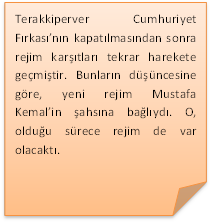 Yukarıda verilen gazete haberine göre, aşağıdakilerden hangisi bu düşünce doğrultusunda gerçekleştirilen faaliyetlere örnek olarak gösterilebilir?Yukarıda verilen gazete haberine göre, aşağıdakilerden hangisi bu düşünce doğrultusunda gerçekleştirilen faaliyetlere örnek olarak gösterilebilir?A)Şeyh Sait isyanının çıkmasıB)Serbest Cumhuriyet Fırkası’nın kurulmasıC)Mustafa Kemal’e suikast düzenlenmesiD)Meclis’e yeni başkan seçilmesi7.Aşağıdaki diyagramda siyasal alanlarda yapılan yeniliklere yer verilmiştir.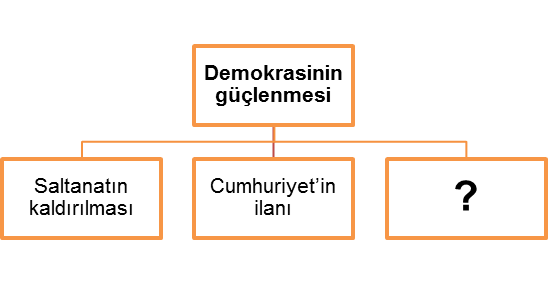 Buna göre “?” boş bırakılan yere aşağıdakiler-den hangisi getirilmelidir?    Aşağıdaki diyagramda siyasal alanlarda yapılan yeniliklere yer verilmiştir.Buna göre “?” boş bırakılan yere aşağıdakiler-den hangisi getirilmelidir?    A)Harf İnkılâbıB)Şapka İnkılâbıC)Medeni Kanunun KabulüD)Çok Partili Hayat Geçiş8.Yöneticilerin denetlenmesinin güçleşmesiSorunlara farklı çözümler üretilememesiYöneticilerin değişmesinin zorlaşmasıYukarıdaki verilen durumlar aşağıdakilerden hangisinin gerekli olduğunu kanıtlamaktadır?Yöneticilerin denetlenmesinin güçleşmesiSorunlara farklı çözümler üretilememesiYöneticilerin değişmesinin zorlaşmasıYukarıdaki verilen durumlar aşağıdakilerden hangisinin gerekli olduğunu kanıtlamaktadır?A)Çok partili hayatınB)Yöneticilerin yeniden atanmalarınınC)Avrupa’dan bilim adamı getirmeninD)Başkenti değiştirmenin9.I. Osmanlı Devleti'nden kalan bir kurum olması
II. Laik anlayışla çelişmesi
III. Ulusal egemenlik ilkesine ters düşmesi
IV. İnkılapların önünde engel teşkil etmesi
TBMM tarafından 3 Mart 1924'te Halifelik makamının kaldırılmasında yukarıdakilerden hangisinin bir etkisi yoktur?I. Osmanlı Devleti'nden kalan bir kurum olması
II. Laik anlayışla çelişmesi
III. Ulusal egemenlik ilkesine ters düşmesi
IV. İnkılapların önünde engel teşkil etmesi
TBMM tarafından 3 Mart 1924'te Halifelik makamının kaldırılmasında yukarıdakilerden hangisinin bir etkisi yoktur?A)Yalnız I                  B)Yalnız IVC)I ve II                      D)II ve III1.Partinin propagandasının dini inançlara saygılıyız sözü bu partiye rejim karşıtlarının üyeliğine neden oldu. 1925 Şeyh Sait İsyanı’na bazı üyelerin de karıştığı tespit edilince parti kapatılmıştır.Yukarıda sözü edilen parti aşağıdakilerden hangisidir?       Partinin propagandasının dini inançlara saygılıyız sözü bu partiye rejim karşıtlarının üyeliğine neden oldu. 1925 Şeyh Sait İsyanı’na bazı üyelerin de karıştığı tespit edilince parti kapatılmıştır.Yukarıda sözü edilen parti aşağıdakilerden hangisidir?       A)Cumhuriyet Halk FırkasıB)Terakkiperver Cumhuriyet FırkasıC)Serbest Cumhuriyet FırkasıD)Osmanlı Millet Fırkası2.2.I.I.Yönetimde farklı görüşlerin temsiline imkan sağlamakYönetimde farklı görüşlerin temsiline imkan sağlamakII.II.Demokratik yönetim anlayışını engellemekDemokratik yönetim anlayışını engellemekIII.III.Hükümetin denetlenmesini sağlamakHükümetin denetlenmesini sağlamakIV.IV.Aynı düşüncedeki insanların örgütlenerek ülke sorunlarını tartışabilmelerini sağlamakAynı düşüncedeki insanların örgütlenerek ülke sorunlarını tartışabilmelerini sağlamakV.V.Avrupa devletleri ile ekonomik ilişkileri geliştirmekAvrupa devletleri ile ekonomik ilişkileri geliştirmekYukarıda verilenlerden hangisi ya da hangileri çok partili siyasi yaşamın amaçları arasında gösterilemez?Yukarıda verilenlerden hangisi ya da hangileri çok partili siyasi yaşamın amaçları arasında gösterilemez?Yukarıda verilenlerden hangisi ya da hangileri çok partili siyasi yaşamın amaçları arasında gösterilemez?Yukarıda verilenlerden hangisi ya da hangileri çok partili siyasi yaşamın amaçları arasında gösterilemez?A)A)A)I ve IIB)B)B)II, III ve IVC)C)C)III ve IVD)D)D)II ve V3.Serbest Cumhuriyet FırkasıGenel başkanı Fethi Okyar’dır.1929’da ekonomik dünya krizi sırasında mevcut hükümetin uygulamalarına seçenek olacak yeni görüşler üretmek, mevcut hükümeti denetlemek, halkın istek ve görüşlerini yansıtmak amacıyla kuruldu (1930).Fethi Bey, Cumhuriyet yönetimi karşıtlarının katılmasından endişe ettiği partisini 18 Aralık 1930’da kapattıYukarıda Serbest Cumhuriyet Fırkası ile ilgili hangi yorum yanlıştır?Serbest Cumhuriyet FırkasıGenel başkanı Fethi Okyar’dır.1929’da ekonomik dünya krizi sırasında mevcut hükümetin uygulamalarına seçenek olacak yeni görüşler üretmek, mevcut hükümeti denetlemek, halkın istek ve görüşlerini yansıtmak amacıyla kuruldu (1930).Fethi Bey, Cumhuriyet yönetimi karşıtlarının katılmasından endişe ettiği partisini 18 Aralık 1930’da kapattıYukarıda Serbest Cumhuriyet Fırkası ile ilgili hangi yorum yanlıştır?Serbest Cumhuriyet FırkasıGenel başkanı Fethi Okyar’dır.1929’da ekonomik dünya krizi sırasında mevcut hükümetin uygulamalarına seçenek olacak yeni görüşler üretmek, mevcut hükümeti denetlemek, halkın istek ve görüşlerini yansıtmak amacıyla kuruldu (1930).Fethi Bey, Cumhuriyet yönetimi karşıtlarının katılmasından endişe ettiği partisini 18 Aralık 1930’da kapattıYukarıda Serbest Cumhuriyet Fırkası ile ilgili hangi yorum yanlıştır?Serbest Cumhuriyet FırkasıGenel başkanı Fethi Okyar’dır.1929’da ekonomik dünya krizi sırasında mevcut hükümetin uygulamalarına seçenek olacak yeni görüşler üretmek, mevcut hükümeti denetlemek, halkın istek ve görüşlerini yansıtmak amacıyla kuruldu (1930).Fethi Bey, Cumhuriyet yönetimi karşıtlarının katılmasından endişe ettiği partisini 18 Aralık 1930’da kapattıYukarıda Serbest Cumhuriyet Fırkası ile ilgili hangi yorum yanlıştır?Serbest Cumhuriyet FırkasıGenel başkanı Fethi Okyar’dır.1929’da ekonomik dünya krizi sırasında mevcut hükümetin uygulamalarına seçenek olacak yeni görüşler üretmek, mevcut hükümeti denetlemek, halkın istek ve görüşlerini yansıtmak amacıyla kuruldu (1930).Fethi Bey, Cumhuriyet yönetimi karşıtlarının katılmasından endişe ettiği partisini 18 Aralık 1930’da kapattıYukarıda Serbest Cumhuriyet Fırkası ile ilgili hangi yorum yanlıştır?A)A)Ekonomiye farklı bir bakış sunmaktadırEkonomiye farklı bir bakış sunmaktadırEkonomiye farklı bir bakış sunmaktadırB)B)Halkın istek ve görüşlerine saygılıdırHalkın istek ve görüşlerine saygılıdırHalkın istek ve görüşlerine saygılıdırC)C)Cumhuriyet karşıtları tarafından kurulmuştur.Cumhuriyet karşıtları tarafından kurulmuştur.Cumhuriyet karşıtları tarafından kurulmuştur.D)D)Hükümetin denetlenmesine yardımcı olmuştur.Hükümetin denetlenmesine yardımcı olmuştur.Hükümetin denetlenmesine yardımcı olmuştur.4.•	    Türkiye Cumhuriyeti’nin ilk muhalefet partisidir.•	    Kurucuları arasında Kurtuluş Savaşı komutanları vardır.•	    Eski düzen yanlılarınca desteklenmiştir.•	    Şeyh Sait İsyanı’nda bazı yöneticilerinin rolü olduğu gerekçesiyle kapatılmıştır.       Yukarıda özellikleri verilen siyasi parti aşağıdakilerden hangisidir?•	    Türkiye Cumhuriyeti’nin ilk muhalefet partisidir.•	    Kurucuları arasında Kurtuluş Savaşı komutanları vardır.•	    Eski düzen yanlılarınca desteklenmiştir.•	    Şeyh Sait İsyanı’nda bazı yöneticilerinin rolü olduğu gerekçesiyle kapatılmıştır.       Yukarıda özellikleri verilen siyasi parti aşağıdakilerden hangisidir?A)Cumhuriyet Halk FırkasıB)Adalet PartisiC)Terakkiperver Cumhuriyet FırkasıD)Serbest Cumhuriyet Fırkası5.       Cumhuriyet Döneminde       Cumhuriyet Döneminde•	     Terakkiperver Cumhuriyet Fırkası’nın bazı üyelerinin Şeyh Sait isyanı ile ilişkili oldukları anlaşıldı ve parti kapatıldı.•   Serbest Cumhuriyet Fırkası, kurulduktan kısa bir süre sonra İnkılap karşıtlarının ve saltanat yanlılarının toplandığı bir merkez haline geldi. Bu gelişmeler üzerine Fethi Okyar tarafından parti kapatıldı. Hemen sonrasında da Menemen Olayı meydana geldi.  •	     Terakkiperver Cumhuriyet Fırkası’nın bazı üyelerinin Şeyh Sait isyanı ile ilişkili oldukları anlaşıldı ve parti kapatıldı.•   Serbest Cumhuriyet Fırkası, kurulduktan kısa bir süre sonra İnkılap karşıtlarının ve saltanat yanlılarının toplandığı bir merkez haline geldi. Bu gelişmeler üzerine Fethi Okyar tarafından parti kapatıldı. Hemen sonrasında da Menemen Olayı meydana geldi.           Yukarıda verilen, çok partili siyasi hayata geçiş döneminde yaşanan gelişmeler birlikte değerlendirildiğinde aşağıdakilerden hangisine ulaşılamaz?         Yukarıda verilen, çok partili siyasi hayata geçiş döneminde yaşanan gelişmeler birlikte değerlendirildiğinde aşağıdakilerden hangisine ulaşılamaz?A)Çok partili siyasi hayata geçiş denemelerinin hiçbir zaman olumlu sonuç doğurmayacağı ortaya çıkmıştır.B)Laik devlet düzeninin istenilen seviyeye gelmediği ortaya çıkmıştır.C)Toplum içerisinde hala eski rejimi savunanlar vardır.D)Çok partili hayata geçiş için henüz uygun demokratik ortam oluşmamıştır.6.      Atatürk, demokratik hayatın tam anlamıyla yerleşmesi amacıyla çok partili siyasi hayatın gerekliliğini savunan bir liderdi.     Buna göre aşağıdakilerden hangisi Atatürk’ün çok partili siyasi sistemi savunma gerekçelerinden biri değildir?      Atatürk, demokratik hayatın tam anlamıyla yerleşmesi amacıyla çok partili siyasi hayatın gerekliliğini savunan bir liderdi.     Buna göre aşağıdakilerden hangisi Atatürk’ün çok partili siyasi sistemi savunma gerekçelerinden biri değildir?A)Halkın temsil gücünün arttırılmak istenmesiB)Halkın siyasi eğilimlerinin ve isteklerinin tespit edilmesiC)Kendisinin kurduğu CHF’yi demokrasi açısından yeterli görmesiD)Tek partinin halkın düşüncelerinin yönetime yansımasında yetersiz kalması7.          Lozan Barış Antlaşmasına göre Irak sınırı Türkiye ile İngiltere arasında yapılacak ikili görüşmelere göre belirlenecekti.     TBMM daha sonraki dönemlerde hangi iç gelişmeyle uğraşmak zorunda kaldığı için Musul meselesiyle yeterince ilgilenememiş ve Musul sınırlarımız dışında kalacak şekilde Irak sınırı belirlenmiştir?          Lozan Barış Antlaşmasına göre Irak sınırı Türkiye ile İngiltere arasında yapılacak ikili görüşmelere göre belirlenecekti.     TBMM daha sonraki dönemlerde hangi iç gelişmeyle uğraşmak zorunda kaldığı için Musul meselesiyle yeterince ilgilenememiş ve Musul sınırlarımız dışında kalacak şekilde Irak sınırı belirlenmiştir?A)Mustafa Kemal’e suikast girişimiB)Menemen OlayıC)Takrir-i Sükun KanunuD)Şeyh Sait İsyanı8.           Yukarıda verilen kavram haritasındaki inkılaplar aşağıdaki alanlardan hangisiyle ilgilidir?8.           Yukarıda verilen kavram haritasındaki inkılaplar aşağıdaki alanlardan hangisiyle ilgilidir?A)KültürelB)SiyasiC)DiniD)Ekonomik 1.      Siyasi partiler siyasi hayatın vazgeçilmez unsurlarındandır. Bu vesileyle 17 Kasım 1924’te Milli Mücadele’nin önde gelen isimleri tarafından Terakkiperver Cumhuriyet Fırkası Kurulmuştur.     Terakkiperver Cumhuriyet Fırkası’nın kuruluş amaçları ile ilgili olarak;      Siyasi partiler siyasi hayatın vazgeçilmez unsurlarındandır. Bu vesileyle 17 Kasım 1924’te Milli Mücadele’nin önde gelen isimleri tarafından Terakkiperver Cumhuriyet Fırkası Kurulmuştur.     Terakkiperver Cumhuriyet Fırkası’nın kuruluş amaçları ile ilgili olarak;I.Demokrasinin ülkemizde yerleşmesini sağlamakDemokrasinin ülkemizde yerleşmesini sağlamakII.Farklı fikirlerin dile getirilmesiFarklı fikirlerin dile getirilmesiIII.Hükümetin denetlenmesini sağlamak Hükümetin denetlenmesini sağlamak        Verilen öncüllerden hangisine ya da hangilerine ulaşılabilir?       Verilen öncüllerden hangisine ya da hangilerine ulaşılabilir?A) Yalnız IB) Yalnız IIC) I ve IID) I, II ve III2.Şeyh sait isyanı sonucunda Ulusal ve uluslararsı bazı gelişmeler olmuştur hangisi bu olayın ulusal sonuçlarından değildir?Şeyh sait isyanı sonucunda Ulusal ve uluslararsı bazı gelişmeler olmuştur hangisi bu olayın ulusal sonuçlarından değildir?Şeyh sait isyanı sonucunda Ulusal ve uluslararsı bazı gelişmeler olmuştur hangisi bu olayın ulusal sonuçlarından değildir?Şeyh sait isyanı sonucunda Ulusal ve uluslararsı bazı gelişmeler olmuştur hangisi bu olayın ulusal sonuçlarından değildir?A)Takrir-i Sükun kanunu çıkarıldı.B)Terakkiperver Cumhuriyet Fıkası Kapatılmıştır.C)Musul ve Kerkük’ü kaybettik.D)Suçlular İstiklal mahkemelerinde yargılanmıştır.3.3.Terakkiperver Cumhuriyet Partisi hangi olay gerekçe gösterilerek 3 Haziran 1925 tarihinde Bakanlar Kurulu Kararıyla kapatılmıştır?Terakkiperver Cumhuriyet Partisi hangi olay gerekçe gösterilerek 3 Haziran 1925 tarihinde Bakanlar Kurulu Kararıyla kapatılmıştır?Terakkiperver Cumhuriyet Partisi hangi olay gerekçe gösterilerek 3 Haziran 1925 tarihinde Bakanlar Kurulu Kararıyla kapatılmıştır?Terakkiperver Cumhuriyet Partisi hangi olay gerekçe gösterilerek 3 Haziran 1925 tarihinde Bakanlar Kurulu Kararıyla kapatılmıştır?A)A)Menemen OlayıMenemen OlayıB)B)Şeyh Sait İsyanıŞeyh Sait İsyanıC)C)Koçgiri İsyanıKoçgiri İsyanıD)D)Cemil Çeto İsyanıCemil Çeto İsyanı4.4.Şeyh Sait isyanının ulusal ve uluslararası sonuçları olmuştur. Hangi olaylar uluslararası sonuçlardandır?Şeyh Sait isyanının ulusal ve uluslararası sonuçları olmuştur. Hangi olaylar uluslararası sonuçlardandır?Şeyh Sait isyanının ulusal ve uluslararası sonuçları olmuştur. Hangi olaylar uluslararası sonuçlardandır?Şeyh Sait isyanının ulusal ve uluslararası sonuçları olmuştur. Hangi olaylar uluslararası sonuçlardandır?Şeyh Sait isyanının ulusal ve uluslararası sonuçları olmuştur. Hangi olaylar uluslararası sonuçlardandır?Şeyh Sait isyanının ulusal ve uluslararası sonuçları olmuştur. Hangi olaylar uluslararası sonuçlardandır?Şeyh Sait isyanının ulusal ve uluslararası sonuçları olmuştur. Hangi olaylar uluslararası sonuçlardandır?Şeyh Sait isyanının ulusal ve uluslararası sonuçları olmuştur. Hangi olaylar uluslararası sonuçlardandır?Diye soran öğretmene hangi öğrenci veya öğrenciler doğru cevap vermiştir? Ayşe-İngilizlere Musul ve Kerkükü bırakmak zorunda kaldık.Fatih- Terakki Perver Cumhuriyet Fırkası kapatıldı.Üzeyir-Halk Cumhuriyete daha bağlı bir hale geldi.Hilal- Takrir-i Sükun kanunu çıkarıldıDiye soran öğretmene hangi öğrenci veya öğrenciler doğru cevap vermiştir? Ayşe-İngilizlere Musul ve Kerkükü bırakmak zorunda kaldık.Fatih- Terakki Perver Cumhuriyet Fırkası kapatıldı.Üzeyir-Halk Cumhuriyete daha bağlı bir hale geldi.Hilal- Takrir-i Sükun kanunu çıkarıldıDiye soran öğretmene hangi öğrenci veya öğrenciler doğru cevap vermiştir? Ayşe-İngilizlere Musul ve Kerkükü bırakmak zorunda kaldık.Fatih- Terakki Perver Cumhuriyet Fırkası kapatıldı.Üzeyir-Halk Cumhuriyete daha bağlı bir hale geldi.Hilal- Takrir-i Sükun kanunu çıkarıldıDiye soran öğretmene hangi öğrenci veya öğrenciler doğru cevap vermiştir? Ayşe-İngilizlere Musul ve Kerkükü bırakmak zorunda kaldık.Fatih- Terakki Perver Cumhuriyet Fırkası kapatıldı.Üzeyir-Halk Cumhuriyete daha bağlı bir hale geldi.Hilal- Takrir-i Sükun kanunu çıkarıldıA)A)Yalnız AyşeYalnız AyşeB)B)Ayşe ve HilalAyşe ve HilalC)C)Ayşe, Hilal ve FatihAyşe, Hilal ve FatihD)D)Üzeyir ve FatihÜzeyir ve Fatih5.5.“Cumhuriyete ve inkılaplara karşı olanlar, kısa sürede bu parti içinde toplandılar. Parti, Meclis’teki parti üyesi milletvekillerinin yaptıkları konuşmalar ve basından aldığı destek ile yeniliklerin ve ülke bütünlüğünün tehlikeye düşmesine neden oldu. Ardından, partiyi bölücülük yolunda kullanmaya ve isyan düşüncesini yaymaya başlayan İngiliz ajanlarının kışkırtmaları sonucu Şeyh Sait Ayaklanması patlak verdi”.Yukarıdaki açıklamada adı geçen siyasal fırka (parti) aşağıdakilerden hangisidir?“Cumhuriyete ve inkılaplara karşı olanlar, kısa sürede bu parti içinde toplandılar. Parti, Meclis’teki parti üyesi milletvekillerinin yaptıkları konuşmalar ve basından aldığı destek ile yeniliklerin ve ülke bütünlüğünün tehlikeye düşmesine neden oldu. Ardından, partiyi bölücülük yolunda kullanmaya ve isyan düşüncesini yaymaya başlayan İngiliz ajanlarının kışkırtmaları sonucu Şeyh Sait Ayaklanması patlak verdi”.Yukarıdaki açıklamada adı geçen siyasal fırka (parti) aşağıdakilerden hangisidir?“Cumhuriyete ve inkılaplara karşı olanlar, kısa sürede bu parti içinde toplandılar. Parti, Meclis’teki parti üyesi milletvekillerinin yaptıkları konuşmalar ve basından aldığı destek ile yeniliklerin ve ülke bütünlüğünün tehlikeye düşmesine neden oldu. Ardından, partiyi bölücülük yolunda kullanmaya ve isyan düşüncesini yaymaya başlayan İngiliz ajanlarının kışkırtmaları sonucu Şeyh Sait Ayaklanması patlak verdi”.Yukarıdaki açıklamada adı geçen siyasal fırka (parti) aşağıdakilerden hangisidir?“Cumhuriyete ve inkılaplara karşı olanlar, kısa sürede bu parti içinde toplandılar. Parti, Meclis’teki parti üyesi milletvekillerinin yaptıkları konuşmalar ve basından aldığı destek ile yeniliklerin ve ülke bütünlüğünün tehlikeye düşmesine neden oldu. Ardından, partiyi bölücülük yolunda kullanmaya ve isyan düşüncesini yaymaya başlayan İngiliz ajanlarının kışkırtmaları sonucu Şeyh Sait Ayaklanması patlak verdi”.Yukarıdaki açıklamada adı geçen siyasal fırka (parti) aşağıdakilerden hangisidir?A)A)Halk FırkasıHalk FırkasıB)B)Serbest Cumhuriyet Fırkası.Serbest Cumhuriyet Fırkası.C)C)Terakkiperver Cumhuriyet Fırkası Terakkiperver Cumhuriyet Fırkası D)D)Cumhuriyet Halk Fırkası Cumhuriyet Halk Fırkası 6.6.1-Bölgede seferberlik ilan edildi. Adana bölgesinden bir kolordu sıkıyönetim bölgesine gönderildi.2-Takrir-i Sükûn Kanunu çıkarıldı (Huzur ve Güvenliği Sağlama Kanunu) (4 Mart 1925).3-Aynı kanunla biri Ankara’da, diğeri sıkıyönetim bölgesinde olmak üzere iki İstiklal Mahkemesi’nin kurulması kararlaştırıldı (17 Mart 1925).Yukarıda alınan önlemler aşağıdaki hangi olay için alınmıştır?1-Bölgede seferberlik ilan edildi. Adana bölgesinden bir kolordu sıkıyönetim bölgesine gönderildi.2-Takrir-i Sükûn Kanunu çıkarıldı (Huzur ve Güvenliği Sağlama Kanunu) (4 Mart 1925).3-Aynı kanunla biri Ankara’da, diğeri sıkıyönetim bölgesinde olmak üzere iki İstiklal Mahkemesi’nin kurulması kararlaştırıldı (17 Mart 1925).Yukarıda alınan önlemler aşağıdaki hangi olay için alınmıştır?1-Bölgede seferberlik ilan edildi. Adana bölgesinden bir kolordu sıkıyönetim bölgesine gönderildi.2-Takrir-i Sükûn Kanunu çıkarıldı (Huzur ve Güvenliği Sağlama Kanunu) (4 Mart 1925).3-Aynı kanunla biri Ankara’da, diğeri sıkıyönetim bölgesinde olmak üzere iki İstiklal Mahkemesi’nin kurulması kararlaştırıldı (17 Mart 1925).Yukarıda alınan önlemler aşağıdaki hangi olay için alınmıştır?1-Bölgede seferberlik ilan edildi. Adana bölgesinden bir kolordu sıkıyönetim bölgesine gönderildi.2-Takrir-i Sükûn Kanunu çıkarıldı (Huzur ve Güvenliği Sağlama Kanunu) (4 Mart 1925).3-Aynı kanunla biri Ankara’da, diğeri sıkıyönetim bölgesinde olmak üzere iki İstiklal Mahkemesi’nin kurulması kararlaştırıldı (17 Mart 1925).Yukarıda alınan önlemler aşağıdaki hangi olay için alınmıştır?A)A)Şeyh Sait İsyanıŞeyh Sait İsyanıB)B)Menemen olayıMenemen olayıC)C)İzmir suikastıİzmir suikastıD)D)Kubilay olayıKubilay olayı7.Takrir-i Sükun kanunu çıkarıldıTerakkiperver Cumhuriyet Fırkası kapatıldıLaiklik ve Cumhuriyetin bazı kesimler tarafından henüz kabul görmediği anlaşıldıÇok partili düzene geçiş bir süre için ertelendiMusul sorunu İngilizlerin lehine çözümlendiYukarıda sonuçları verilen gelişme aşağıdakilerden hangisidir?Takrir-i Sükun kanunu çıkarıldıTerakkiperver Cumhuriyet Fırkası kapatıldıLaiklik ve Cumhuriyetin bazı kesimler tarafından henüz kabul görmediği anlaşıldıÇok partili düzene geçiş bir süre için ertelendiMusul sorunu İngilizlerin lehine çözümlendiYukarıda sonuçları verilen gelişme aşağıdakilerden hangisidir?A)Çerkez Ethem isyanıB)Şeyh Sait isyanıC)Şeyh Bedreddin isyanıD)Çapanoğlu isyanı8.Şeyh Sait ve Menemen İsyanlarının bastırılması;I.    CumhuriyetçilikII.   MilliyetçilikIII.  HalkçılıkIV.  Laiklikİlkelerinden hangisi ya da hangilerinin korunmasında etkili olmuştur?Şeyh Sait ve Menemen İsyanlarının bastırılması;I.    CumhuriyetçilikII.   MilliyetçilikIII.  HalkçılıkIV.  Laiklikİlkelerinden hangisi ya da hangilerinin korunmasında etkili olmuştur?A)I ve IIB)I ve IIIC)I ve IVD)II ve IV9.Terakkiperver Cumhuriyet Fırkası ile ilgili verilen bilgilerden hangisi yanlıştır?Terakkiperver Cumhuriyet Fırkası ile ilgili verilen bilgilerden hangisi yanlıştır?A)Türkiye Cumhuriyeti’nin ilk muhalefet partisidir.B)Dini hislere ve düşüncelere saygılıdır.C)Kurucusu İsmet İnönü’dür.D)Liberal ekonomiyi savunur.10.Buna göre boş bırakılan yere aşağıdakilerden hangisi getirilmelidir?Buna göre boş bırakılan yere aşağıdakilerden hangisi getirilmelidir?A)Türkiye demokrasiye hazır değildir.B)Yabancı devletlerin etkisi vardır.C)Saltanatı yeniden getirmek.D)Tekalif-i Milliye emirlerinin çıkarılması.1.Peygamberimiz (s.a.v.) Hz. Muhammed’in en önemli özelliklerinden biri onun örnek bir insan olması ve insanlara ayrım yapmaksızın değer vermesidir. Peygamberimiz (s.a.v.) Hz. Muhammed’in en önemli özelliklerinden biri onun örnek bir insan olması ve insanlara ayrım yapmaksızın değer vermesidir. Peygamberimiz (s.a.v.) Hz. Muhammed’in en önemli özelliklerinden biri onun örnek bir insan olması ve insanlara ayrım yapmaksızın değer vermesidir. Peygamberimiz (s.a.v.) Hz. Muhammed’in en önemli özelliklerinden biri onun örnek bir insan olması ve insanlara ayrım yapmaksızın değer vermesidir. Aşağıdakilerden hangisi Peygamberimizin insanlara değer verdiğinin bir kanıtı olamaz?Aşağıdakilerden hangisi Peygamberimizin insanlara değer verdiğinin bir kanıtı olamaz?A)Hz. Muhammed, zengin insanları diğer insanlara göre daha küçük görmüştür.B)Yaşadığı toplumda güçsüz, kimsesiz ve haksızlığa uğrayanların haklarını savunmuştur.C)Savaş esirlerine iyi davranılmasını öğütlemiştir.D)Kadınların ve kız çocuklarının aşağılanmasına karşı çıkmıştır.2.Bir gün Hz. Muhammed ve arkadaşları otururken önlerinden bir cenaze geçer. O hemen ayağa kalkar. Yanındakiler, cenazenin Müslüman olmadığını söylerler. Bunun üzerine Hz. Peygamber, “Bu da bir insan değil mi?” der. Bir gün Hz. Muhammed ve arkadaşları otururken önlerinden bir cenaze geçer. O hemen ayağa kalkar. Yanındakiler, cenazenin Müslüman olmadığını söylerler. Bunun üzerine Hz. Peygamber, “Bu da bir insan değil mi?” der. Bir gün Hz. Muhammed ve arkadaşları otururken önlerinden bir cenaze geçer. O hemen ayağa kalkar. Yanındakiler, cenazenin Müslüman olmadığını söylerler. Bunun üzerine Hz. Peygamber, “Bu da bir insan değil mi?” der. Bir gün Hz. Muhammed ve arkadaşları otururken önlerinden bir cenaze geçer. O hemen ayağa kalkar. Yanındakiler, cenazenin Müslüman olmadığını söylerler. Bunun üzerine Hz. Peygamber, “Bu da bir insan değil mi?” der. Aşağıdaki yargılardan hangisi Peygamber Efendimizin bu hadisine ters düşen bir yargı taşımaktadır?Aşağıdaki yargılardan hangisi Peygamber Efendimizin bu hadisine ters düşen bir yargı taşımaktadır?A)Her insanın saygıya değer olduğunu vurgular.B)Bizler de insanlara insan olduğu için gereken değeri vermeliyiz.C)Değer verdiğimiz kadar değer görürüz.D)Yahudilerin Hz. İbrahim’in soyundan geldikleri için değerli olduklarını vurgulamıştır.3.I- “Ve onlar ki kendilerine emanet edileni korur, verdikleri sözü yerine getirir ve şahitliklerini (dosdoğru) yaparlar.” (Meâric suresi, 32, 33. ayetler) II- “...Verdiğiniz sözü yerine getirin. Çünkü verilen söz, sorumluluk gerektirir.” (İsrâ suresinin 34. ayet)III- “Emrolunduğun gibi dosdoğru ol!...” (Hûd suresi, 112. Ayet)I- “Ve onlar ki kendilerine emanet edileni korur, verdikleri sözü yerine getirir ve şahitliklerini (dosdoğru) yaparlar.” (Meâric suresi, 32, 33. ayetler) II- “...Verdiğiniz sözü yerine getirin. Çünkü verilen söz, sorumluluk gerektirir.” (İsrâ suresinin 34. ayet)III- “Emrolunduğun gibi dosdoğru ol!...” (Hûd suresi, 112. Ayet)I- “Ve onlar ki kendilerine emanet edileni korur, verdikleri sözü yerine getirir ve şahitliklerini (dosdoğru) yaparlar.” (Meâric suresi, 32, 33. ayetler) II- “...Verdiğiniz sözü yerine getirin. Çünkü verilen söz, sorumluluk gerektirir.” (İsrâ suresinin 34. ayet)III- “Emrolunduğun gibi dosdoğru ol!...” (Hûd suresi, 112. Ayet)I- “Ve onlar ki kendilerine emanet edileni korur, verdikleri sözü yerine getirir ve şahitliklerini (dosdoğru) yaparlar.” (Meâric suresi, 32, 33. ayetler) II- “...Verdiğiniz sözü yerine getirin. Çünkü verilen söz, sorumluluk gerektirir.” (İsrâ suresinin 34. ayet)III- “Emrolunduğun gibi dosdoğru ol!...” (Hûd suresi, 112. Ayet)Yukarıdaki ayetler dikkate alındığında aşağıdaki ilkelerden hangisi çıkarılamaz?Yukarıdaki ayetler dikkate alındığında aşağıdaki ilkelerden hangisi çıkarılamaz?A)(O müminler) şahitliklerini dosdoğru yaparlar.B)Kendilerine bir sır emanet edilse onu kimseye anlatmazlarC)Söz verdikleri zaman yerine getirirlerD)İnsanlara değer verirler4.I- “Müslüman, elinden ve dilinden başkalarının güvende olduğu kimsedir.”II- “Bizi aldatan bizden değildir.”I- “Müslüman, elinden ve dilinden başkalarının güvende olduğu kimsedir.”II- “Bizi aldatan bizden değildir.”I- “Müslüman, elinden ve dilinden başkalarının güvende olduğu kimsedir.”II- “Bizi aldatan bizden değildir.”I- “Müslüman, elinden ve dilinden başkalarının güvende olduğu kimsedir.”II- “Bizi aldatan bizden değildir.”Yukarıda verilen Peygamber Efendimizin iki hadisine göre çıkarılabilecek en kapsamlı anlam aşağıdakilerden hangisidir?Yukarıda verilen Peygamber Efendimizin iki hadisine göre çıkarılabilecek en kapsamlı anlam aşağıdakilerden hangisidir?A)İnsanlara değer vermeliyiz.B)İnsanların en hayırlısı insanlara faydalı olanıdır.C)İnsan ilişkilerinde dürüstlük ve güvenirliğe önem vermeliyiz.D)İnsanların birbirlerine karşı üstünlükleri yoktur.5.Aşağıda verilen;Aşağıda verilen;Aşağıda verilen;5.I.Peygamberimiz, Suffa’da eğitim görenlerle yakından ilgilenmiştir.Peygamberimiz, Suffa’da eğitim görenlerle yakından ilgilenmiştir.5.II.Mekkeliler ona Muhammed’ül Emin diye lakap takmıştır.Mekkeliler ona Muhammed’ül Emin diye lakap takmıştır.5.III.Çuvaldaki ıslak buğdayı gizleyerek satmaya çalışan tüccarı uyarmıştır.Çuvaldaki ıslak buğdayı gizleyerek satmaya çalışan tüccarı uyarmıştır.5.IV.Kendisine kötülük yapan kişilerden intikam almamıştır.Kendisine kötülük yapan kişilerden intikam almamıştır.5.Bilgilerden hangileri Hz. Muhammed’in güvenilirliğine örnek olarak verilebilir?Bilgilerden hangileri Hz. Muhammed’in güvenilirliğine örnek olarak verilebilir?Bilgilerden hangileri Hz. Muhammed’in güvenilirliğine örnek olarak verilebilir?A)A)I ve IIB)B)I ve IVC)C)II ve IIID)D)III ve IV6.Hz. Muhammed insanların zenginlik, fakirlik, yaşlılık, gençlik, ırk, cinsiyet, inanç gibi özelliklerine bakmaz, herkese sevgiyle yaklaşırdı.  Hor görülüp, ezilen kimselerin haklarını daima savunur ve korurdu. Kölelerin özgür bırakılmasını teşvik eder, esirlere iyi davranırdı. Kadınların ve kız çocuklarının aşağılanmasına karşı çıkardı.Yukarıdaki anlatılanlar peygamberimizin hangi yönüne işaret etmektedir?Hz. Muhammed insanların zenginlik, fakirlik, yaşlılık, gençlik, ırk, cinsiyet, inanç gibi özelliklerine bakmaz, herkese sevgiyle yaklaşırdı.  Hor görülüp, ezilen kimselerin haklarını daima savunur ve korurdu. Kölelerin özgür bırakılmasını teşvik eder, esirlere iyi davranırdı. Kadınların ve kız çocuklarının aşağılanmasına karşı çıkardı.Yukarıdaki anlatılanlar peygamberimizin hangi yönüne işaret etmektedir?Hz. Muhammed insanların zenginlik, fakirlik, yaşlılık, gençlik, ırk, cinsiyet, inanç gibi özelliklerine bakmaz, herkese sevgiyle yaklaşırdı.  Hor görülüp, ezilen kimselerin haklarını daima savunur ve korurdu. Kölelerin özgür bırakılmasını teşvik eder, esirlere iyi davranırdı. Kadınların ve kız çocuklarının aşağılanmasına karşı çıkardı.Yukarıdaki anlatılanlar peygamberimizin hangi yönüne işaret etmektedir?Hz. Muhammed insanların zenginlik, fakirlik, yaşlılık, gençlik, ırk, cinsiyet, inanç gibi özelliklerine bakmaz, herkese sevgiyle yaklaşırdı.  Hor görülüp, ezilen kimselerin haklarını daima savunur ve korurdu. Kölelerin özgür bırakılmasını teşvik eder, esirlere iyi davranırdı. Kadınların ve kız çocuklarının aşağılanmasına karşı çıkardı.Yukarıdaki anlatılanlar peygamberimizin hangi yönüne işaret etmektedir?Hz. Muhammed insanların zenginlik, fakirlik, yaşlılık, gençlik, ırk, cinsiyet, inanç gibi özelliklerine bakmaz, herkese sevgiyle yaklaşırdı.  Hor görülüp, ezilen kimselerin haklarını daima savunur ve korurdu. Kölelerin özgür bırakılmasını teşvik eder, esirlere iyi davranırdı. Kadınların ve kız çocuklarının aşağılanmasına karşı çıkardı.Yukarıdaki anlatılanlar peygamberimizin hangi yönüne işaret etmektedir?Hz. Muhammed insanların zenginlik, fakirlik, yaşlılık, gençlik, ırk, cinsiyet, inanç gibi özelliklerine bakmaz, herkese sevgiyle yaklaşırdı.  Hor görülüp, ezilen kimselerin haklarını daima savunur ve korurdu. Kölelerin özgür bırakılmasını teşvik eder, esirlere iyi davranırdı. Kadınların ve kız çocuklarının aşağılanmasına karşı çıkardı.Yukarıdaki anlatılanlar peygamberimizin hangi yönüne işaret etmektedir?Hz. Muhammed insanların zenginlik, fakirlik, yaşlılık, gençlik, ırk, cinsiyet, inanç gibi özelliklerine bakmaz, herkese sevgiyle yaklaşırdı.  Hor görülüp, ezilen kimselerin haklarını daima savunur ve korurdu. Kölelerin özgür bırakılmasını teşvik eder, esirlere iyi davranırdı. Kadınların ve kız çocuklarının aşağılanmasına karşı çıkardı.Yukarıdaki anlatılanlar peygamberimizin hangi yönüne işaret etmektedir?Hz. Muhammed insanların zenginlik, fakirlik, yaşlılık, gençlik, ırk, cinsiyet, inanç gibi özelliklerine bakmaz, herkese sevgiyle yaklaşırdı.  Hor görülüp, ezilen kimselerin haklarını daima savunur ve korurdu. Kölelerin özgür bırakılmasını teşvik eder, esirlere iyi davranırdı. Kadınların ve kız çocuklarının aşağılanmasına karşı çıkardı.Yukarıdaki anlatılanlar peygamberimizin hangi yönüne işaret etmektedir?Hz. Muhammed insanların zenginlik, fakirlik, yaşlılık, gençlik, ırk, cinsiyet, inanç gibi özelliklerine bakmaz, herkese sevgiyle yaklaşırdı.  Hor görülüp, ezilen kimselerin haklarını daima savunur ve korurdu. Kölelerin özgür bırakılmasını teşvik eder, esirlere iyi davranırdı. Kadınların ve kız çocuklarının aşağılanmasına karşı çıkardı.Yukarıdaki anlatılanlar peygamberimizin hangi yönüne işaret etmektedir?Hz. Muhammed insanların zenginlik, fakirlik, yaşlılık, gençlik, ırk, cinsiyet, inanç gibi özelliklerine bakmaz, herkese sevgiyle yaklaşırdı.  Hor görülüp, ezilen kimselerin haklarını daima savunur ve korurdu. Kölelerin özgür bırakılmasını teşvik eder, esirlere iyi davranırdı. Kadınların ve kız çocuklarının aşağılanmasına karşı çıkardı.Yukarıdaki anlatılanlar peygamberimizin hangi yönüne işaret etmektedir?Hz. Muhammed insanların zenginlik, fakirlik, yaşlılık, gençlik, ırk, cinsiyet, inanç gibi özelliklerine bakmaz, herkese sevgiyle yaklaşırdı.  Hor görülüp, ezilen kimselerin haklarını daima savunur ve korurdu. Kölelerin özgür bırakılmasını teşvik eder, esirlere iyi davranırdı. Kadınların ve kız çocuklarının aşağılanmasına karşı çıkardı.Yukarıdaki anlatılanlar peygamberimizin hangi yönüne işaret etmektedir?Hz. Muhammed insanların zenginlik, fakirlik, yaşlılık, gençlik, ırk, cinsiyet, inanç gibi özelliklerine bakmaz, herkese sevgiyle yaklaşırdı.  Hor görülüp, ezilen kimselerin haklarını daima savunur ve korurdu. Kölelerin özgür bırakılmasını teşvik eder, esirlere iyi davranırdı. Kadınların ve kız çocuklarının aşağılanmasına karşı çıkardı.Yukarıdaki anlatılanlar peygamberimizin hangi yönüne işaret etmektedir?A) Güvenilirliğine		B)İnsanlar değer vermesineC)Sabrı olmasına			D)Affedici olmasına7.Aşağıdaki ayet ve hadislerden hangisi konu yönünden diğerlerinden farklıdır?Aşağıdaki ayet ve hadislerden hangisi konu yönünden diğerlerinden farklıdır?A)Emrolunduğun gibi dosdoğru ol!B)Bizi aldatan bizden değildir.C)Onlar emaneti korur, verdikleri sözü yerine getirir ve şahitliklerini dosdoğru yaparlarD)Veren el, alan elden üstündür.8.*Hz. Muhammed tüm Mekkelilere İslam’ı anlatmak için onları Safa Tepesi’ne çağırıp, “Ey insanlar şu dağın arkasında size karşı hazırlanmış bir ordu vardır desem bana inanır mısınız?” diye sormuştu. Orada bulunanların hepsi birden, “Evet inanırız. Çünkü senden hiçbir zaman yalan söz duymadık.” diyerek cevap vermişlerdi. **Bir gün Peygamberimiz ve arkadaşları otururken önlerinden bir Yahudi cenazesi geçer. Peygamberimiz ayağa kalkar. Yanındakiler de cenazenin Müslüman olmadığını söylerler. Bunun üzerine Hz. Muhammed "Bu da bir insan değil mi?" diyerek her insanın saygıya değer olduğunu vurgular.Yukarıdaki örnekler Hz. Muhammed’in hangi özelliklerine işaret etmektedir?*Hz. Muhammed tüm Mekkelilere İslam’ı anlatmak için onları Safa Tepesi’ne çağırıp, “Ey insanlar şu dağın arkasında size karşı hazırlanmış bir ordu vardır desem bana inanır mısınız?” diye sormuştu. Orada bulunanların hepsi birden, “Evet inanırız. Çünkü senden hiçbir zaman yalan söz duymadık.” diyerek cevap vermişlerdi. **Bir gün Peygamberimiz ve arkadaşları otururken önlerinden bir Yahudi cenazesi geçer. Peygamberimiz ayağa kalkar. Yanındakiler de cenazenin Müslüman olmadığını söylerler. Bunun üzerine Hz. Muhammed "Bu da bir insan değil mi?" diyerek her insanın saygıya değer olduğunu vurgular.Yukarıdaki örnekler Hz. Muhammed’in hangi özelliklerine işaret etmektedir?A)Sabır - Güvenilirlik		B)Güvenilirlik - İnsana değer vermekC)Merhamet-Cesaret			D)Affedicilik- İnsana değer vermek1.Hz. Muhammed: “-Konuştuğunuz zaman doğruyu  söyleyin,-Söz verdiğiniz zaman sözünüzde durun,-Size emanet edileni koruyun!”	“Bana bu üç şey hakkında söz verin, ben de size cenneti müjdeleyeyim” diye buyurmuştur. Peygamberimiz yukarıdaki sözüyle cennete gitmek isteyen insanları hangi davranışa yönlendirmektedir?Hz. Muhammed: “-Konuştuğunuz zaman doğruyu  söyleyin,-Söz verdiğiniz zaman sözünüzde durun,-Size emanet edileni koruyun!”	“Bana bu üç şey hakkında söz verin, ben de size cenneti müjdeleyeyim” diye buyurmuştur. Peygamberimiz yukarıdaki sözüyle cennete gitmek isteyen insanları hangi davranışa yönlendirmektedir?A)Güvenilir olmaya		        B) Adaletli olmayaC)Sabırlı olmaya			D)Merhametli olmaya2.Günümüzde pazar tezgahlarında ön tarafa güzel meyveleri dizip, müşterinin poşetine gerideki çürüklerden atan pazarcılara rastlıyoruz. Hormonla meyve yetiştirip, organik diye satan çiftçiye, hatta  gıda şuruplarından bal üretip 5 kavanozunu 100 liraya satan balcılara bile rastlıyoruz.Yukarıdaki paragrafta bahsedilen insanlara Peygamberimizin hangi sözünü hatırlatmamız gereklidir?Günümüzde pazar tezgahlarında ön tarafa güzel meyveleri dizip, müşterinin poşetine gerideki çürüklerden atan pazarcılara rastlıyoruz. Hormonla meyve yetiştirip, organik diye satan çiftçiye, hatta  gıda şuruplarından bal üretip 5 kavanozunu 100 liraya satan balcılara bile rastlıyoruz.Yukarıdaki paragrafta bahsedilen insanlara Peygamberimizin hangi sözünü hatırlatmamız gereklidir?A)Sizin en hayırlınız ahlakı en güzel olanınızdır.B)İnsanlara merhamet etmeyene Allah merhamet etmez.C)Bizi aldatan bizden değildir.D) Komşusu açken kendisi tok yatan bizden değildir.3." ...Verdiğiniz sözü de yerine getirin. Çünkü verilen söz, sorumluluğu gerektirir." (İsrâ Suresi - 34. Ayet)    " Onlar emanetlerini ve ahidlerini (verdikleri sözlerini) gözeten kimselerdir." (Mearic suresi - 32. Ayet)Yukarıda verilen ayet-i kerimeler doğrultusunda hareket eden bir kimsenin kişiliği ile ilgili yapılan yorumlardan hangisi yanlıştır?" ...Verdiğiniz sözü de yerine getirin. Çünkü verilen söz, sorumluluğu gerektirir." (İsrâ Suresi - 34. Ayet)    " Onlar emanetlerini ve ahidlerini (verdikleri sözlerini) gözeten kimselerdir." (Mearic suresi - 32. Ayet)Yukarıda verilen ayet-i kerimeler doğrultusunda hareket eden bir kimsenin kişiliği ile ilgili yapılan yorumlardan hangisi yanlıştır?A)Söz verdimi yerine getiren mert bir insandır.B)Gözün arkada kalmadan her şeyini emanet edebilirsin.C)Yapamayacağını bilse de sözünü verir, kimseyi kırmaz.D)Sözü senettir ve emanete gözü gibi bakar.4.Aşağıda verilen;Aşağıda verilen;Aşağıda verilen;Aşağıda verilen;4.I.I.“Affedin ki, Allahü Teâlâ'da sizi affetsin ve şerefinizi yükseltsin! " (Hadis-i Şerif)“Affedin ki, Allahü Teâlâ'da sizi affetsin ve şerefinizi yükseltsin! " (Hadis-i Şerif)4.II.II.“ Rasulullah (sav) buyurdular ki: “Yapılan hayırdan hiçbir şeyi küçük bulup hakir görme, kardeşini güler yüzle karşılaman bile olsa ." (Hadis-i Şerif)“ Rasulullah (sav) buyurdular ki: “Yapılan hayırdan hiçbir şeyi küçük bulup hakir görme, kardeşini güler yüzle karşılaman bile olsa ." (Hadis-i Şerif)4.III.III.“Bizi aldatan bizden değildir.” (Hadis-i Şerif)“Bizi aldatan bizden değildir.” (Hadis-i Şerif)4.IV.IV.“Peygamberimiz (sav)'e insanların hayırlısı kimdir ? Diye soruldu:         - Her temiz kalpli ve doğru sözlü olandır.” buyurdu (Hadis-i Şerif)“Peygamberimiz (sav)'e insanların hayırlısı kimdir ? Diye soruldu:         - Her temiz kalpli ve doğru sözlü olandır.” buyurdu (Hadis-i Şerif)4.Bilgilerden hangileri Hz. Muhammed’in güvenilirliğine örnek olarak verilebilir?Bilgilerden hangileri Hz. Muhammed’in güvenilirliğine örnek olarak verilebilir?Bilgilerden hangileri Hz. Muhammed’in güvenilirliğine örnek olarak verilebilir?Bilgilerden hangileri Hz. Muhammed’in güvenilirliğine örnek olarak verilebilir?A)A)A)I ve IIB)B)B)I ve IVC)C)C)I ve IIID)D)D)III ve IV5.5." Hz. Muhammed (sav), insanlara karşı merhametli ve adaletli idi. Karşısındaki inanan bir kimse olmasa dahi hastaları ziyaret eder, cenazelere katılırdı."Bu söylenenler, Hz. Muhammed (sav)'in hangi özelliği ile daha çok ilgilidir?" Hz. Muhammed (sav), insanlara karşı merhametli ve adaletli idi. Karşısındaki inanan bir kimse olmasa dahi hastaları ziyaret eder, cenazelere katılırdı."Bu söylenenler, Hz. Muhammed (sav)'in hangi özelliği ile daha çok ilgilidir?" Hz. Muhammed (sav), insanlara karşı merhametli ve adaletli idi. Karşısındaki inanan bir kimse olmasa dahi hastaları ziyaret eder, cenazelere katılırdı."Bu söylenenler, Hz. Muhammed (sav)'in hangi özelliği ile daha çok ilgilidir?A)A)İnsanlara değer vermesi                B)B)Sözünde durmasıC)C)Yardımsever olması                        D)D)Güvenilir olması                             6.6."Peygamberimiz (sav),kendisine yapılan her türlü işkence, hakaret ve zulme karşı dimdik ayakta durmuş, hak davasından vazgeçmeyeceğini söylemiştir. Müşriklerin kendisini öldürme planları kurduğunu bilmesine rağmen puta tapmanın yanlış olduğunu defalarca kez, müşriklerin yüzlerine karşı haykırmıştır."        Bu metinden de anlaşıldığına göre, Peygamberimiz (sav)'in hangi özelliği ortaya çıkmaktadır?"Peygamberimiz (sav),kendisine yapılan her türlü işkence, hakaret ve zulme karşı dimdik ayakta durmuş, hak davasından vazgeçmeyeceğini söylemiştir. Müşriklerin kendisini öldürme planları kurduğunu bilmesine rağmen puta tapmanın yanlış olduğunu defalarca kez, müşriklerin yüzlerine karşı haykırmıştır."        Bu metinden de anlaşıldığına göre, Peygamberimiz (sav)'in hangi özelliği ortaya çıkmaktadır?"Peygamberimiz (sav),kendisine yapılan her türlü işkence, hakaret ve zulme karşı dimdik ayakta durmuş, hak davasından vazgeçmeyeceğini söylemiştir. Müşriklerin kendisini öldürme planları kurduğunu bilmesine rağmen puta tapmanın yanlış olduğunu defalarca kez, müşriklerin yüzlerine karşı haykırmıştır."        Bu metinden de anlaşıldığına göre, Peygamberimiz (sav)'in hangi özelliği ortaya çıkmaktadır?A)A)Cesareti     B)B)Adaleti   C)C)GüvenilirliğiD)D)Cömertliği   7.I-  İlim Çin’de bile olsa onu talep ediniz.II- Bizi aldatan bizden değildir.  III- Makbul olan sabır, musibetle karşılaştığın ilk andakidir.Yukarıda verilen Hadislerle Hz. Muhammed’in sergilediği güzel davranışlar eşleştirildiğinde aşağıdaki seçeneklerin hangisi dışarıda kalır? I-  İlim Çin’de bile olsa onu talep ediniz.II- Bizi aldatan bizden değildir.  III- Makbul olan sabır, musibetle karşılaştığın ilk andakidir.Yukarıda verilen Hadislerle Hz. Muhammed’in sergilediği güzel davranışlar eşleştirildiğinde aşağıdaki seçeneklerin hangisi dışarıda kalır? I-  İlim Çin’de bile olsa onu talep ediniz.II- Bizi aldatan bizden değildir.  III- Makbul olan sabır, musibetle karşılaştığın ilk andakidir.Yukarıda verilen Hadislerle Hz. Muhammed’in sergilediği güzel davranışlar eşleştirildiğinde aşağıdaki seçeneklerin hangisi dışarıda kalır? I-  İlim Çin’de bile olsa onu talep ediniz.II- Bizi aldatan bizden değildir.  III- Makbul olan sabır, musibetle karşılaştığın ilk andakidir.Yukarıda verilen Hadislerle Hz. Muhammed’in sergilediği güzel davranışlar eşleştirildiğinde aşağıdaki seçeneklerin hangisi dışarıda kalır? A)A)Bilgiye önem vermesiBilgiye önem vermesiB)B)Sabırlı olmasıSabırlı olmasıC)C)Yetimleri korumasıYetimleri korumasıD)D)Güvenilir olması         Güvenilir olması         8.Bir gün   Ebu Zer- i Ğıfari (R.A) adlı sahabi,  Bilal-i Habeşî  ‘yi   renginin siyah oluşunudan dolayı alaycı ifadelerle incitmişti.Bunu duyan Hz.Muhammed  Ebu Zer-i Ğıfâri (R.A.) ‘nin bu davranışının doğru olmadığını belirtmiş ve Bilal-i Habeşî (R.A.) ‘den özür dilemesini istemiştir.Yukarıda anlatılan olay, Hz. Muhammed’in hangi sebeple Ebu Zer-i Ğifâri ( R.A.) ‘ye böyle davranmasına sebep olarak gösterilebilir?Bir gün   Ebu Zer- i Ğıfari (R.A) adlı sahabi,  Bilal-i Habeşî  ‘yi   renginin siyah oluşunudan dolayı alaycı ifadelerle incitmişti.Bunu duyan Hz.Muhammed  Ebu Zer-i Ğıfâri (R.A.) ‘nin bu davranışının doğru olmadığını belirtmiş ve Bilal-i Habeşî (R.A.) ‘den özür dilemesini istemiştir.Yukarıda anlatılan olay, Hz. Muhammed’in hangi sebeple Ebu Zer-i Ğifâri ( R.A.) ‘ye böyle davranmasına sebep olarak gösterilebilir?A)Hz. Muhammed’in Bilal-i Habeşi ‘yi çok sevmesiB)Hz. Muhammed ‘in Ebu Zer-i Ğifâri‘yi pek sevmemesiC)Hz. Muhammed’in insanları dil, ırk vb. yönlerine göre ayırmayıp onlara insan olarak değer vermesiD)Hz. Muhammed’in siyah renkli insanları diğer insanlara tercih etmesi1.Hz. Muhammed (S.A.V.) ‘in Bedir Savaşında esir düşen Mekkeli Müşriklere yapacağı muamele ve Uhud Savaşında savaş taktikleri hususunda ashabına danışması O’nun hangi davranışına önem verdiğini gösterir?Hz. Muhammed (S.A.V.) ‘in Bedir Savaşında esir düşen Mekkeli Müşriklere yapacağı muamele ve Uhud Savaşında savaş taktikleri hususunda ashabına danışması O’nun hangi davranışına önem verdiğini gösterir?A)Çalışmaya destek vermesineB)İnsanların görüşlerine değer vermesineC)Akrabalık bağlarına önem verdiğineD)Arapların savaş bilgisine güvenmesine2.Mekkeli Müşriklerin, Müslüman olmayı kabul etmedikleri halde değerli eşyalarını Hz. Muhammed’e (S.a.v.)  teslim etmeleri ve O’nu yakışıksız sözlerle itham etmelerine karşılık hiçbir zaman   “yalancılıkla”  itham etmemeleri nin sebebi ne olabilir?Mekkeli Müşriklerin, Müslüman olmayı kabul etmedikleri halde değerli eşyalarını Hz. Muhammed’e (S.a.v.)  teslim etmeleri ve O’nu yakışıksız sözlerle itham etmelerine karşılık hiçbir zaman   “yalancılıkla”  itham etmemeleri nin sebebi ne olabilir?A)Hz. Muhammed ‘in Mekkeli Müşriklerle olan ticaretiB)Mekkeli Müşriklerin Hz. Muhammed’den çok korkmalarıC)Diğer insanların emanet eşya almaktan çekinmesiD)Hz. Muhammed ‘in çevresinde kendisine güvenilen biri olması3.Hz. Muhammed (S.A.V.) bir gün Medine çarşısında  bir satıcının buğday çuvalına elini daldırdı.Buğdayın üstünün kuru alt tarafının ise nemli olduğunu görünce bunun sebebini satıcıya sordu.Satıcı bunun nedeninin az önce yağan yağmurdan kaynaklandığını belirtti.Bunun üzerine Hz. Muhammed  “ Bizi aldatan bizden  değildir .” diyerek satıcıyı ikaz etti.Yukarıdaki metinde hangi davranışın önemi vurgulanmaktadır?Hz. Muhammed (S.A.V.) bir gün Medine çarşısında  bir satıcının buğday çuvalına elini daldırdı.Buğdayın üstünün kuru alt tarafının ise nemli olduğunu görünce bunun sebebini satıcıya sordu.Satıcı bunun nedeninin az önce yağan yağmurdan kaynaklandığını belirtti.Bunun üzerine Hz. Muhammed  “ Bizi aldatan bizden  değildir .” diyerek satıcıyı ikaz etti.Yukarıdaki metinde hangi davranışın önemi vurgulanmaktadır?A)Adaletli olmanınB)İstişâre yapmanınC)Açıkta mal satmanın zararlarıD)Güvenilir olmanın4.Hz. Muhammed (S.A.V.) ‘in köleler hakkındaki  “Köleler sizin kardeşlerinizdir, onlara yediğinizden yedirin, giydiğinizden giydirin, onlara altından kalkamayacakları yükü yüklemeyin, yükleyecek olursanız onlara yardım edin.” (Buhari, 2 İman 22 (I, 13)“Onlara kölem cariyem demeyin, oğlum veya kızım deyin.”  ( Buhari, 49 el-Itk 17 (3,124) )Sözleri incelendiğinde Hz. Muhammed için aşağıdakilerden hangisi söylenemez?Hz. Muhammed (S.A.V.) ‘in köleler hakkındaki  “Köleler sizin kardeşlerinizdir, onlara yediğinizden yedirin, giydiğinizden giydirin, onlara altından kalkamayacakları yükü yüklemeyin, yükleyecek olursanız onlara yardım edin.” (Buhari, 2 İman 22 (I, 13)“Onlara kölem cariyem demeyin, oğlum veya kızım deyin.”  ( Buhari, 49 el-Itk 17 (3,124) )Sözleri incelendiğinde Hz. Muhammed için aşağıdakilerden hangisi söylenemez?A)Köle ve Cariyelerin diğer insanlardan üstün olduğunu belirtmiştir.B)Yaşadığı toplumda güçsüz, kimsesiz ve haksızlığa uğrayanların haklarının savunmasını istemiştir.C)İnsanların onurunun korunmasını istemiştirD)İnsanlara ırk, cinsiyet ve makamlarına göre davranılmamasını öğütlemiştir.5.-Hz. Muhammed (sav),Mekkelileri İslam'a davet etmek için Safa Tepesi'ne çağırıp :"Ey insanlar şu dağın arkasında size karşı hazırlanmış bir ordu vardır, desem bana inanır mısınız?" diye sormuştu. Orada bulunanların hepsi birden, "Evet inanırız. Çünkü senden hiçbir zaman ....................... söz duymadık." diye cevap vermişlerdi.Yukarıda verilen paragrafta boş bırakılan yere hangi kelime gelirse doğru olur?-Hz. Muhammed (sav),Mekkelileri İslam'a davet etmek için Safa Tepesi'ne çağırıp :"Ey insanlar şu dağın arkasında size karşı hazırlanmış bir ordu vardır, desem bana inanır mısınız?" diye sormuştu. Orada bulunanların hepsi birden, "Evet inanırız. Çünkü senden hiçbir zaman ....................... söz duymadık." diye cevap vermişlerdi.Yukarıda verilen paragrafta boş bırakılan yere hangi kelime gelirse doğru olur?A)gereksizB)yalan   C)doğru    D)önemsiz6.Peygamberimiz ( sav )' in insanlara karşı tutum ve davranışıyla ilgili hangi bilgi yanlıştır?Peygamberimiz ( sav )' in insanlara karşı tutum ve davranışıyla ilgili hangi bilgi yanlıştır?A)İnsanları ekonomik durumlarına göre değerlendirmezdi.B)Herkese adalet ile muamele ederdi.C)Tüm insanların eşit haklara sahip olduğunu söylerdi.D)Sadece iman etmiş  insanlara değer verirdi.7.5 yılı aşkın Suriye iç savaşında, Suriye’den kaçan Suriyelilere Türkiye kucak açmıştır. Türkiye’nin sergilediği bu davranış, Peygamberimizin örnek ahlakından hangisini hayata geçirdiğinin bir göstergesidir?5 yılı aşkın Suriye iç savaşında, Suriye’den kaçan Suriyelilere Türkiye kucak açmıştır. Türkiye’nin sergilediği bu davranış, Peygamberimizin örnek ahlakından hangisini hayata geçirdiğinin bir göstergesidir?5 yılı aşkın Suriye iç savaşında, Suriye’den kaçan Suriyelilere Türkiye kucak açmıştır. Türkiye’nin sergilediği bu davranış, Peygamberimizin örnek ahlakından hangisini hayata geçirdiğinin bir göstergesidir?5 yılı aşkın Suriye iç savaşında, Suriye’den kaçan Suriyelilere Türkiye kucak açmıştır. Türkiye’nin sergilediği bu davranış, Peygamberimizin örnek ahlakından hangisini hayata geçirdiğinin bir göstergesidir?A)Güvenilir bir insandı B)İnsanlara değer verirdiC)Bilgiye önem verirdiD)Danışarak iş yapardı8.Aşağıdaki olaylardan hangisi Peygamber Efendimizin güvenilir bir insan olduğunun kanıtı olamaz?Aşağıdaki olaylardan hangisi Peygamber Efendimizin güvenilir bir insan olduğunun kanıtı olamaz?Aşağıdaki olaylardan hangisi Peygamber Efendimizin güvenilir bir insan olduğunun kanıtı olamaz?Aşağıdaki olaylardan hangisi Peygamber Efendimizin güvenilir bir insan olduğunun kanıtı olamaz?A)Büyük, küçük, yaşlı, genç demeden herkese sevgiyle yaklaşıp, değer vermiştir.B)Peygamberimiz, verdiği sözleri mutlaka yerine getirmiş, kendine verilen emanetleri zamanında sahiplerine teslim etmiştir.C)Mekke’nin en zenginlerinden ticaretle uğraşan Hz. Hatice, Hz Muhammed’in dürüstlüğünden dolayı onunla ticari ortaklık yapmıştırD)Kâbe’nin onarılmasında Mekkeliler arasında çıkan anlaşmazlık, Peygamberimizin hakemliği ile çözülmüştür. Hz. Muhammed güvenilir biri olduğu için Mekkeliler onun hakem olmasına sevinmişlerdir.1., 2., 3. ve 4. soruları aşağıda verilen metne göre cevaplayınız.      The internet has a very short history. At the beginning, people used it for military and academic purposes. It has become an important part of our lives especially through the last 20 years. Today, as the cost of the Internet is not very high, people at every age use it. The increase in the use of the Internet has affected the habits of people, especially of the teenagers.   Today, most of the teenagers have at least one technological device to access the Internet such as smartphones, tablets, laptops, and even smart watches. As It is very easy to access the Internet, teenagers spend many hours in front of the screen and they rarely interact with their families and friends. They give up social and sport activities.1.Who does the Internet affect most?Who does the Internet affect most?A)FamiliesB)Friends C)Teenagers D)Academicians 2.Which one is true according to the text?Which one is true according to the text?A)Using the Internet is very expensive.B)The Internet has changed the habits of teenagers.C)People first developed the Internet to play online games.D)Children’s social skills increase when they spend a lot of time on the Internet.3.What kind of devices don’t people use to go online?What kind of devices don’t people use to go online?A)SmartphonesB)Tablets C)Printers D)Smart watches4.At the begining,the internet was used  for ________ and ________.At the begining,the internet was used  for ________ and ________.At the begining,the internet was used  for ________ and ________.A)universities / teachersuniversities / teachersB)academicians / soldiersacademicians / soldiersC)children / doctorschildren / doctorsD)teenagers / adults teenagers / adults 5., 6. Ve 7. Sorularda boşluğa gelen uygun ifadeyi işaretleyiniz.5.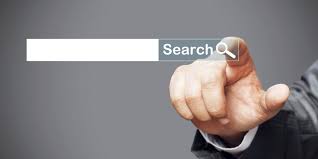 Yesterday, I _________ the Internet and found some interesting materials for my school project.Yesterday, I _________ the Internet and found some interesting materials for my school project.A)registeredB)signed upC)logged inD)browsed6.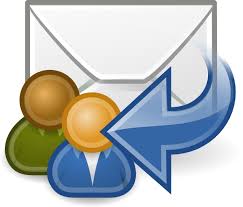 The company hasn’t ________ my e-mail yet. I’m waiting for their answer.The company hasn’t ________ my e-mail yet. I’m waiting for their answer.A)watchedB)repliedC)writtenD)deleted7.Martin: Which one do you prefer, a/an _________ or the touchpad of your laptop?Sandy: I prefer using the touchpad. It is more comfortable for me.Martin: Which one do you prefer, a/an _________ or the touchpad of your laptop?Sandy: I prefer using the touchpad. It is more comfortable for me.A)mouseB)microphoneC)speakerD)headphone8.JANE   : Are you always online?SALLY : Pardon ?JANE   : ……………………………………….SALLY  :Unfourtanately ,yes I’m.Verilen boşluk hangi ifade ile tamamlanmalı?JANE   : Are you always online?SALLY : Pardon ?JANE   : ……………………………………….SALLY  :Unfourtanately ,yes I’m.Verilen boşluk hangi ifade ile tamamlanmalı?JANE   : Are you always online?SALLY : Pardon ?JANE   : ……………………………………….SALLY  :Unfourtanately ,yes I’m.Verilen boşluk hangi ifade ile tamamlanmalı?A)I don’t know anything about internet.B)I  mean are you an  internet addict?C)I mean  do you spend time shopping on the net?D)Do you mean I ‘m crazy about internet9.BOB: John ,Do you do online  shopping ?JOHN: Yes, I  do.BOB: Hımm, in my opinion doing  online  shopping   is dangerous because you give your personal information, e.g. your address, telephone number, credit card number ,etc.JOHN: Don’t worry …………………………………………………………I’m sure they keep secret all the information. Verilen boşluk hangi ifade ile tamamlanmalı?BOB: John ,Do you do online  shopping ?JOHN: Yes, I  do.BOB: Hımm, in my opinion doing  online  shopping   is dangerous because you give your personal information, e.g. your address, telephone number, credit card number ,etc.JOHN: Don’t worry …………………………………………………………I’m sure they keep secret all the information. Verilen boşluk hangi ifade ile tamamlanmalı?A)I’m sorry to hear that.B)I think you are right.I shouldn’t do it again.C)I use the safe websites.D)I can’t write my credit card number.10.I always ................. the internet from my tablet because it is very  easy to carry.Yukarıda boş bırakılan yere aşağıdakilerden hangisi gelmelidir?I always ................. the internet from my tablet because it is very  easy to carry.Yukarıda boş bırakılan yere aşağıdakilerden hangisi gelmelidir?A)websiteB)   accessC)   log inD)   cable modem1.Acording to the  chart ,which one is TRUE?Acording to the  chart ,which one is TRUE?A)John never uses facebook on the net.B)Rosy dislikes doing shopping on the net.C)Sue prefers using facebook to watching videosD)Helen prefers watching videos and reading  news.2.What is the chart about?What is the chart about?A)Good and bad sides of internet.B)Facebook is better than doing shoppingC)Choices of using internet.D)Sue’s internet is the best.3.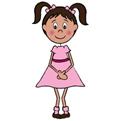 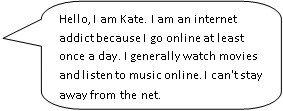 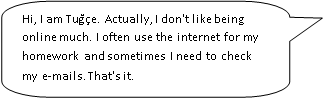 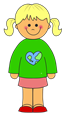 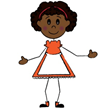 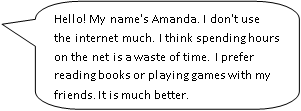 What does Amanda think about the internet?What does Amanda think about the internet?A)She does her homework on the net.B)She is an internet addict.C)She uses the internet much.D)In her opinion, over-use of the internet is a waste of time.4.Kate is an internet addict because………..Kate is an internet addict because………..A)She prefers reading books.B)She doesn't like being online much.C)She can't stand living without  the internet.D)She goes online at least once a month.5.According to the texts, ................According to the texts, ................A)Tuğçe goes online not very often.B)Amanda thinks playing games is better than reading books.C)Kate sometimes watches movies online.D)Tuğçe never checks her e-mails.6.Aşağıda verilen;Aşağıda verilen;Aşağıda verilen;TedTedHello Barney. I am going to go to the cinema this evening. Would you like to join me?BarneyBarneyI'd love to. .......................TedTedI am going to leave home around 4 p.m.BarneyBarneyOk! I will pick you up at 3.45 p.m. then.TedTedOk, bye.Diyalogda boş bırakılan cümle aşağıdakilerden hangisidir?Diyalogda boş bırakılan cümle aşağıdakilerden hangisidir?Diyalogda boş bırakılan cümle aşağıdakilerden hangisidir?A)Why do you ask?Why do you ask?B)  Do you have another plan?  Do you have another plan?C)  What time are you going to go there?  What time are you going to go there?D)   How often do you go to the cinema?   How often do you go to the cinema?7.Aşağıda verilen;Aşağıda verilen;Aşağıda verilen;SergiSergiElena, I have a problem. I am an internet addict and I don't like this. I don't know what to do. Can you help me?ElenaElenaOf course. I think you should get some help.SergiSergiWhat do you mean?ElenaElenaI mean .......................SergiSergiOk, thanks a lot.Diyalogda boş bırakılan cümle aşağıdakilerden hangisidir?Diyalogda boş bırakılan cümle aşağıdakilerden hangisidir?Diyalogda boş bırakılan cümle aşağıdakilerden hangisidir?A)You should go to school counselling servise.You should go to school counselling servise.B)  You should use the net more than 4 hours.  You should use the net more than 4 hours.C)  You should use your smartphone to access the internet.  You should use your smartphone to access the internet.D)   You should have an e-mail account.   You should have an e-mail account.8.INTERNET SAFETY RULES-Be polite to the person on the other side.-Don’t agree to meet an online friend in person.- …………………………………………….Boş bırakılan noktalı bölüme aşağıdakilerden hangisi gelebilir?INTERNET SAFETY RULES-Be polite to the person on the other side.-Don’t agree to meet an online friend in person.- …………………………………………….Boş bırakılan noktalı bölüme aşağıdakilerden hangisi gelebilir?A)Tell your parents when something makes you uncomfortable.B)Share your password with others.C) Share everything on the internet.D) Get information from anybody on the net about best sites for you.1.Aşağıda verilen;Aşağıda verilen;Aşağıda verilen;TechnicianTechnicianHi! This is BBT-Net customer service.How can I help you?CustomerCustomerI'd love to. I can’t connect to the internet to my tablet.TechnicianTechnicianWell, …………………………………….CustomerCustomerI use a wireless modem.TechnicianTechnicianFirstly, check the connection cable and then reset the modem settings please.CustomerCustomerOk , My tablet is online now.Diyalogda boş bırakılan cümle aşağıdakilerden hangisidir?Diyalogda boş bırakılan cümle aşağıdakilerden hangisidir?Diyalogda boş bırakılan cümle aşağıdakilerden hangisidir?A)Do you always online?Do you always online?B)How do you connect to the internet?How do you connect to the internet?C)How many hours do you spend online in a day? How many hours do you spend online in a day? D)What do you do on the internet?What do you do on the internet?2.Aşağıda verilen;Aşağıda verilen;Aşağıda verilen;SemaSemaMy son is addicted to the internet. He thinks and talks about it all the time.So he forgets his homework.What can I do?TülinTülin………………………………………………….Diyalogda boş bırakılan cümle aşağıdakilerden hangisidir?Diyalogda boş bırakılan cümle aşağıdakilerden hangisidir?Diyalogda boş bırakılan cümle aşağıdakilerden hangisidir?A)For me,your son is fond of internet.For me,your son is fond of internet.B)I think you should talk his teacher and go to the counselling service.I think you should talk his teacher and go to the counselling service.C)You mean your son is lazy. You mean your son is lazy. D)You can buy him a new smart phone.You can buy him a new smart phone.3.Aşağıda verilen;Aşağıda verilen;Aşağıda verilen;PamPamHi, Pam speakingJaneJaneHi Pam, How are the things?PamPamGood thanks Jane.JaneJaneI need your help. I’m trying to buy new clothes on the net but I can’t.Can you help me please?PamPamWell, did you…………………..to the shopping website?JaneJaneNo, I didn’t.PamPamThen, you should start with that firstly.Diyalogda boş bırakılan cümle aşağıdakilerden hangisidir?Diyalogda boş bırakılan cümle aşağıdakilerden hangisidir?Diyalogda boş bırakılan cümle aşağıdakilerden hangisidir?A)confirmconfirmB)upload  upload  C)comment    comment    D)registerregister4.Aşağıda verilen;Aşağıda verilen;Almost all people use the internet today.But  some people use it during all day. They have a lot of online chatting  friends.But they aren’t real friends . They don’t  go out with their friends.They don’t speak face to face.They don’t meet  outside.So they become  unsociable people day by day. I think, ………………………………………Almost all people use the internet today.But  some people use it during all day. They have a lot of online chatting  friends.But they aren’t real friends . They don’t  go out with their friends.They don’t speak face to face.They don’t meet  outside.So they become  unsociable people day by day. I think, ………………………………………Almost all people use the internet today.But  some people use it during all day. They have a lot of online chatting  friends.But they aren’t real friends . They don’t  go out with their friends.They don’t speak face to face.They don’t meet  outside.So they become  unsociable people day by day. I think, ………………………………………Almost all people use the internet today.But  some people use it during all day. They have a lot of online chatting  friends.But they aren’t real friends . They don’t  go out with their friends.They don’t speak face to face.They don’t meet  outside.So they become  unsociable people day by day. I think, ………………………………………Almost all people use the internet today.But  some people use it during all day. They have a lot of online chatting  friends.But they aren’t real friends . They don’t  go out with their friends.They don’t speak face to face.They don’t meet  outside.So they become  unsociable people day by day. I think, ………………………………………Almost all people use the internet today.But  some people use it during all day. They have a lot of online chatting  friends.But they aren’t real friends . They don’t  go out with their friends.They don’t speak face to face.They don’t meet  outside.So they become  unsociable people day by day. I think, ………………………………………boşluk hangi ifade ile tamamlanmalı?boşluk hangi ifade ile tamamlanmalı?A)it is one of the bad sides of internet.B)using internet isn’t bad.C)internet is useful because it makes our life easy.D)İnternet makes people lazy.5.Aşağıda verilen;Aşağıda verilen;Aşağıda verilen;JohnJohnTom , do you have a plan for this afternoon?TomTom………………………………JohnJohnThere is a book fair in the city and I know you are a real bookworm.Would you like to come with me?TomTomGreat , I’d love to. I’ll leave home around 15.30 and take you 15.45.JohnJohnOK then I’ll wait for you.Diyalogda boş bırakılan cümle aşağıdakilerden hangisi olabilir?Diyalogda boş bırakılan cümle aşağıdakilerden hangisi olabilir?Diyalogda boş bırakılan cümle aşağıdakilerden hangisi olabilir?A)Never mind.Never mind.B)Not actually. Why?Not actually. Why?C)I’m sorry I can’t.I’m sorry I can’t.D)Great ,thanks. Great ,thanks. 6.6.JennyJennyJennyI am always online.I spend more than 8 hours on the net every day.I love writing comments and sharing things through social networkingI am always online.I spend more than 8 hours on the net every day.I love writing comments and sharing things through social networkingLindaLindaLindaI’m not fond of using net;however I sometimes  make research for my school projects and practise my EnglishI’m not fond of using net;however I sometimes  make research for my school projects and practise my EnglishJohnJohnJohnI use Internet nearly 3-4 hours a day.I usually play online games and sometimes download movies or videos.I also keep in touch with my friends.I use Internet nearly 3-4 hours a day.I usually play online games and sometimes download movies or videos.I also keep in touch with my friends.Which one is TRUE?Which one is TRUE?Which one is TRUE?Which one is TRUE?Which one is TRUE?A)A)Linda loves spending time on the net.Linda loves spending time on the net.Linda loves spending time on the net.B)B)Jenny is addicted to the internet.Jenny is addicted to the internet.Jenny is addicted to the internet.C)C)John is always online.John is always online.John is always online.D)D)Jenny uses the internet for her homework.Jenny uses the internet for her homework.Jenny uses the internet for her homework.7.7.Which of the following FALSE about John?Which of the following FALSE about John?Which of the following FALSE about John?Which of the following FALSE about John?Which of the following FALSE about John?A)A)He is always online.He is always online.He is always online.B)B)He likes playing online games.He likes playing online games.He likes playing online games.C)C) He spends at least 2 hours on the net. He spends at least 2 hours on the net. He spends at least 2 hours on the net.D)D) He likes chatting with his friends on the net. He likes chatting with his friends on the net. He likes chatting with his friends on the net.8.There is a concert this evening. You want to go there with Jeremy. Your father will drive you there. What do you say to Jeremy?There is a concert this evening. You want to go there with Jeremy. Your father will drive you there. What do you say to Jeremy?There is a concert this evening. You want to go there with Jeremy. Your father will drive you there. What do you say to Jeremy?There is a concert this evening. You want to go there with Jeremy. Your father will drive you there. What do you say to Jeremy?A)If you come with me ,I will take sweet.B)My father will drive us.Would you like to come to the concert with me?C)Don't mind your father .Come with me.D)Would you like to visit  Murat Boz?Let’s go!